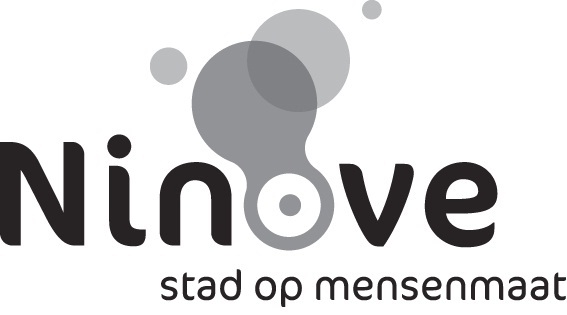 Bijeenroeping van de gemeenteraadGeachte mevrouwGeachte heerDe voorzitter van de gemeenteraad nodigt u uit op de volgende vergadering van de gemeenteraad. De vergadering heeft plaats op 30 mei 2013 om 19 u  de gemeenteraadszaal van het stadhuis, Centrumlaan 100 te Ninove. Agenda1.	 - Kasmiddelen over het eerste kwartaal 2013Verslag aan de raadVoorstel aan de raad om kennis te nemen met het poces-verbaal van onderzoek van de kasmiddelen van politiezone Ninove over het eerste kwartaal 2013.OntwerpbeslissingDe raadOverwegende dat krachtens artikel 34 van de wet van 7 december 1998 tot organisatie van een geïntegreerde politiedienst het college van burgemeester en schepenen of één zijner leden ten minste eens per kwartaal de verificatie doet van de kasmiddelen van de bijzonder rekenplichtige van de politiezone;Overwegende dat van deze verificatie proces-verbaal dient opgemaakt te worden en aan de gemeenteraad moet voorgelegd worden;Gelet op artikel 74 van het koninklijk besluit van 5 september 2001 houdende algemeen reglement op de boekhouding van de lokale politie;Gelet op het proces-verbaal van onderzoek van de kasmiddelen over het eerste kwartaal 2013, opgesteld op 18 april 2013;Overwegende dat vermeld proces-verbaal geen aanleiding gaf tot opmerkingen;Beslist,Enig artikelNeemt kennis van het proces-verbaal van onderzoek van de kasmiddelen van de politiezone Ninove over het eerste kwartaal 2013, opgesteld op 18 april 2013.2.	Vervanging van een commissaris van politie - diensthoofd gerechtelijke dienst en dienst intern toezicht Verslag aan de raadIngevolge het koninklijk besluit op de mobiliteit en de daarbij horende ministeriële omzendbrieven kan de gemeenteraad een betrekking vacant verklaren en moet zij dit ter kennis brengen aan de Federale  – Algemene directie van de ondersteuning en het beheer – Directie van de mobiliteit en het loopbaanbeheer.Op 1 februari 2013 is commissaris van politie Angelo Pavoncelli gedetacheerd van de lokale politie Ninove naar de dienst Enquêtes van het Vast Comité van Toezicht op de diensten.Commissaris van politie Angelo Pavoncelli was diensthoofd van de gerechtelijke dienst en dienst intern toezicht.Om de continuïteit en de goede werking van de gerechtelijke dienst en de dienst intern toezicht te verzekeren is het aangewezen een vervanger te voorzien.Wij hebben de eer u voor te stellen één betrekking van commissaris van politie voor de gerechtelijke dienst en dienst intern toezicht in het operationeel kader open te verklaren en ze te laten begeven bij wege van mobiliteit binnen de geïntegreerde politie.OntwerpbeslissingDe raadGelet op de wet van 18 juli 1991 tot regeling van het toezicht op de politie- en inlichtingendiensten en op het coördinatieorgaan voor de dreigingsanalyse;Gelet op de wet van 7 december 1998 tot organisatie van een geïntegreerde politiedienst, gestructureerd op twee niveaus;Gelet op het koninklijk besluit van 30 maart 2001 tot regeling van de rechtspositie van het personeel van de politiediensten, inzonderheid op Deel VI, Titel II (Mammoetbesluit);Gelet op het koninklijk besluit van 20 november 2001 tot vaststelling van de nadere regels inzake de mobiliteit van het personeel van de politiediensten;Gelet op de omzendbrief GPI 15 van 24 januari 2002 betreffende de toepassing van de mobiliteitsregeling van de geïntegreerde politie gestructureerd op twee niveaus, ten behoeve van de lokale verantwoordelijke overheden in de politiezone;Overwegende dat de lokale politie van de politiezone Ninove bij koninklijk besluit van 10 januari 2002, verschenen in het Staatsblad van 27 februari 2002, werd opgericht op datum van 1 januari 2002;Gelet op de gemeenteraadsbeslissing van 26 september 2002 houdende de vaststelling van de formatie van het operationeel en administratief en logistiek kader, gewijzigd bij de gemeenteraadsbesluiten van 26 mei 2005, 21 juni 2007 en 21 juni 2012 voor wat betreft het operationeel kader;Gelet op de gemeenteraadsbeslissing van 31 januari 2013 houdende de kennisname van de detachering op 1 februari 2012 van commissaris van politie Angelo Pavoncelli van de lokale politie Ninove naar de Dienst Enquêtes van het Vast Comité van Toezicht op de politiediensten;Gelet op de beschikbaarheid van de nodige kredieten in de begroting;Gelet op de aanwezigheid van de waarnemend korpschef van de lokale politie Ninove bij de bespreking van onderhavige beslissing;Overwegende dat in de personeelsformatie van het operationeel kader volgende betrekkingen zijn voorzien:1 betrekking van hoofdcommissaris van politie5 betrekkingen van commissaris van politie (waarvan 1 uitdovend)15 betrekkingen van hoofdinspecteur van politie53 betrekkingen van inspecteur van politie2 betrekkingen van agent van politieOverwegende dat commissaris van politie Angelo Pavoncelli op 1 februari 2013 gedetacheerd werd van de lokale politie Ninove naar de dienst Enquêtes van het Vast Comité van Toezicht op de diensten;Overwegende dat commissaris van politie Angelo Pavoncelli de betrekking van diensthoofd gerechtelijke dienst en dienst intern toezicht uitoefende in de lokale politie Ninove;Overwegende dat het aangewezen is een vervanger te voorzien voor deze betrekking om de continuïteit en de goede werking van de gerechtelijke dienst en de dienst intern toezicht te verzekeren;Overwegende dat het aangewezen is voormelde betrekking van commissaris van politie voor de gerechtelijke dienst en dienst intern toezicht via mobiliteit aan te wijzen;Overwegende dat deze betrekking kan worden ingevuld bij wege van mobiliteit;Beslist,Artikel 1Eén betrekking van commissaris van politie voor de gerechtelijke dienst en dienst intern toezicht wordt vacant verklaard. Ze wordt begeven bij wege van mobiliteit.Categorie van het personeel die zich voor de vacature mogen inschrijvenOperationeel personeel: Commissaris van politie en/of personeelsleden die via “Vesalius” naar het officierenkader kunnen overgaan.Het gaat om een gespecialiseerde betrekking, houders van een brevet “recherchebrevet” – die geschikt worden bevonden – genieten voorrang. sleden die niet over het vereiste brevet beschikken, mogen ook solliciteren.De voorrangsregeling voor “Brusselaars” is niet van toepassing.Functieomschrijvingis verantwoordelijk voor de leiding en coördinatie van de gerechtelijke dienst en legt hieromtrent rekenschap af aan de korpschef;waakt over de kwaliteitsstandaarden en –normen van toepassing op de gerechtelijke dienst;aal, op vraag van de korpsleiding, meewerken aan de ontwikkeling, de uitvoering en de opvolging van het beleid van de lokale politie, in het bijzonder voor wat de gerechtelijke dienst betreft;staat in voor de nodige opleidingen van het personeel en stelt de nodige bijsturingen voor onder meer door middel van evaluatie- en functioneringsgesprekken;heeft permanent oog voor ontwikkeling van de kennis en de vaardigheden van de medewerkers;stelt het dienstrooster en actieplannen op voor de gerechtelijke dienst;neemt, volgens de richtlijnen van de korpsleiding, deel aan de beurtrol OBP;onderhoudt contacten met gerechtelijke en bestuurlijke overheid;is op de hoogte van de lopende onderzoeken;onderhoudt contacten met de verbindingsambtenaar van de Federale Gerechtelijke Dienst van het Arrondissement Dendermonde;neemt maandelijks deel aan het Regionaal Recherche Overleg;ziet toe op het goede beheer van rapporten inzake zachte  en onderzoeksfiches;waakt over de statistische gegevens inzake prioritaire fenomenen wat hem toelaat onmiddellijk in te spelen op piekmomenten;houdt wekelijks briefings met de leden van de gerechtelijke dienst, dagelijks briefings met de leden met dienst belast;houdt overleg met de verantwoordelijke van andere diensten binnen het korps over overlappende opdrachten;voert de taken uit van de dienst Intern Toezicht;staat met alle leden van de gerechtelijke dienst in voor het uitvoeren van het takenpakket recherche;voert de taken uit opgedragen door de korpschef.Profielvan onbesproken gedrag en reputatie zijn en zich bewust zijn van de voorbeeldfunctie op professioneel en persoonlijk vlak;creëert een leidinggevend concept, waarin ruimte is voor eigen verantwoordelijkheid en waarbij de medewerkers ruimte hebben voor initiatief, creativiteit en zelfontplooiing zonder de resultaatgerichtheid uit het oog te verliezen;bezit de bekwaamheid en de wil om continue de kwaliteit van de dienstverlening te verbeteren;geeft blijk van professioneel beleid gebaseerd op de gemeenschapsgerichte politiezorg;dient over een brede professionele kennis te beschikken;moet autonoom kunnen werken en deze kwaliteit bij de rechercheurs kunnen stimuleren;naast de eerder aangehaalde beroepskennis, inzet en motivatie is een heldere kijk en gezonde ondernemingszon onontbeerlijk;is in staat om teamverband te stimuleren, een goede groepsgeest te kweken gekoppeld aan professionele collegialiteit;kwaliteit van schriftelijke manier van uitdrukken is onberispelijk zowel naar inhoud als naar vorm en structuur;is nauwkeurig en bondig in de uiteenzetting en slaagt er in om de ideeën op een coherente manier te verwoorden;vervult een voorbeeldfunctie in de breedste zin van het woord: integriteit, respect, flexibiliteit en dienstbaarheid;moet de bereidheid tonen permanent klaar te staan en indien nodig flexibele dienstprestaties uit te voeren;is discreet en onpartijdig;is niet definitief vrijgesteld van lichamelijke activiteiten welke zich tijdens het recherchewerk kunnen aandienen;is een meerwaarde maar geen must: ervaring hebben in het leiden van een recherche- of onderzoeksteam.Gewone plaats van het werkLokale Politie Ninove – Aalstersesteenweg 24 – 9400 NinoveBijkomende inlichtingenCP Danny De Troyer – waarnemend korpschef - Onderwijslaan 75 – 9400 Ninove – (054)31 32 23Wijze van selectieAdvies van een selectiecommissieVereiste bijzondere bekwaamheden:Brevethouders dienen het brevet toe te voegen in het mobiliteitsdossierKennistestDe selectie voor deze vacature gebeurt via een schriftelijke test alsook een interview waarbij gerichte vragen worden gesteld voor de uitvoering van deze functie.Samenstelling van de plaatselijke selectiecommissie voor het officierenkader van de lokale politie:Korpschef of de door hem aangewezen officier – ten minste bekleed met de graad die overeenstemt met de te begeven betrekking *- voorzitter:Twee officieren van een korps van de lokale politie, die ten minste bekleed is met de graad die overeenstemt met de te begeven betrekking van officier;Een officier van de federaal gerechtelijke dienst, die ten minste bekleed is met de graad die overeenstemt met de te begeven betrekking van officier;Een secretaris, aangewezen door de korpschef, staat de plaatselijke selectiecommissie voor officieren bij.Artikel 2Er wordt voorzien in een wervingsreserve voor de functie van commissaris van politie voor de gerechtelijke dienst en dienst intern toezicht die geldt voor de geschikt bevonden kandidaten tot de datum van de oproep van de kandidaten van de tweede navolgende mobiliteitscyclus, die geldt voor een gelijkwaardige functionaliteit.Artikel 3Overeenkomstig artikel 86,3° van de wet op de geïntegreerde politie wordt in het kader van het administratief toezicht een eensluidend verklaard afschrift van dit besluit overgemaakt aan de provinciegouverneur van Oost-Vlaanderen.Artikel 4Een afschrift van dit besluit wordt toegezonden aan de Federale Politie – Algemene directie van de ondersteuning en het beheer – Directie van de mobiliteit en het personeelsbeheerInterne zaken communicatie & burgerzakenSecretariaat3.	Secretariaat - toerisme provincie Oost-Vlaanderen - aanduiding vertegenwoordiger en plaatsvervanger in de algemene vergaderingVerslag aan de raadDe stad dient voor Toerisme Oost-Vlaanderen een afgevaardigde aan te duiden in de algemene vergadering en de raad van bestuur.OntwerpbeslissingDe raadGelet op het gemeentedecreet;Overwegende dat de stad een afgevaardigde in de algemene vergadering en de raad van bestuur van Toerisme Oost-Vlaanderen moet aanduiden;Gaat over tot de geheime stemming voor de aanduiding van een afgevaardigde in de algemene vergadering;Overwegende dat de geheime stemming volgende uitslag geeft:Aantal leden van de gemeenteraad die aan de stemming deelnemen:Aantal uitgebrachte stemmen:Aantal stemmen op naam van: Danny De SaedeleerOverwegende dat de heer Danny De Saedeleer de volstrekte meerderheid der uitgebrachte stemmen heeft behaald;Gaat over tot de geheime stemming voor de aanduiding van een vervanger in de algemene vergadering;Overwegende dat de geheime stemming volgende uitslag geeft:Aantal leden van de gemeenteraad die aan de stemming deelnemen:Aantal uitgebrachte stemmen:Aantal stemmen op naam van: Michel CasteurOverwegende dat de heer Michel Casteur de volstrekte meerderheid der uitgebrachte stemmen heeft behaald;Beslist,Artikel 1De heer Danny De Saedeleer wordt aangesteld als vertegenwoordiger in de algemene vergadering van Toerisme Oost-Vlaanderen.Artikel 2De heer Michel Casteur wordt aangesteld als vervanger in de algemene vergadering van Toerisme Oost-Vlaanderen.Artikel 3Deze aanstelling geldt voor de duur van deze bestuursperiode.Artikel 4Afschrift van deze beslissing zal gestuurd worden naar Toerisme Oost-Vlaanderen, Sint-Niklaasstraat 2 9000 Gent.4.	Secretariaat - Westlede - aanduiding van vertegenwoordiger voor de algemene vergaderingVerslag aan de raadDe stad ontving een uitnodiging van de intercommunale Westlede voor de algemene vergadering op dinsdag 18 juni 2013 om 19.00 uur.Bij beslissing van de gemeenteraad van 11 maart 2013 werd mevrouw Katie Coppens aangesteld als stadsafgevaardigde.Mogen wij u vriendelijk verzoeken mevrouw Katie Coppens verder aan te stellen als stadsafgevaardigde voor de algemene vergadering op dinsdag 18 juni 2013 van de intercommunale Westlede en dit voor de duur van deze bestuursperiode.OntwerpbeslissingDe raadGelet op artikel 36 van het gemeentedecreet, dat bepaalt dat voor elke benoeming tot ambten, elke contractuele aanstelling, elke verkiezing en elke voordracht van kandidaten tot een afzonderlijke stemming moet worden overgegaan;Overwegende dat de stad aangesloten is bij de intercommunale Westlede;Overwegende dat de stad werd opgeroepen om deel te nemen aan de algemene vergadering van Westlede op dinsdag 18 juni 2013 om 19.00 uur;Overwegende dat bij beslissing van de gemeenteraad van 11 maart 2013 mevrouw Katie Coppens werd aangesteld als stadsafgevaardigde voor de bijzondere algemene vergadering op woensdag 20 maart 2013;Gelet op art. 8 van het decreet van 18 januari 2013 houdende wijziging van diverse bepalingen van het decreet van 6 juli 2001 houdende de intergemeentelijke samenwerking;Overwegende dat mevrouw Katie Coppens kan aangesteld worden als stadsafgevaardigde voor deze bestuursperiode;Overwegende dat de geheime stemming volgende uitslag geeft:Stadsafgevaardigde:Aantal leden van de gemeenteraad die aan de geheime stemming deelnemen:Aantal uitgebrachte stemmen:Aantal stemmen op naam van Katie Coppens:Overwegende dat mevrouw Katie Coppens de volstrekte meerderheid der uitgebrachte stemmen heeft behaald;Beslist,Artikel 1Mevrouw Katie Coppens, schepen, wordt aangeduid als stadsafgevaardigde om deel te nemen aan de algemene vergadering van de intercommunale Westlede in het hoofdgebouw van het crematorium te Lochristi.Artikel 2Deze aanstelling geldt voor de duur van deze bestuursperiode.Artikel 3Een afschrift van deze beslissing zal worden toegestuurd aan de intercommunale Westlede Smalle Heerweg 60 B te 9080 Lochristi.5.	Secretariaat - Westlede - aanduiding van plaatsvervanger voor de algemene vergadering van WestledeVerslag aan de raadDe stad ontving een uitnodiging van de intercommunale Westlede voor de algemene vergadering op dinsdag 18 juni 2013 om 19.00 uur.Bij beslissing van de gemeenteraad van 11 maart 2013 werd mevrouw Corinne Vanbelle aangesteld als plaatsvervanger.Mogen wij u vriendelijk verzoeken mevrouw Corinne Vanbelle verder aan te stellen als plaatsvervanger voor de algemene vergadering op dinsdag 18 juni 2013 van de intercommunale Westlede en dit voor de duur van deze bestuursperiode.OntwerpbeslissingDe raadGelet op artikel 36 van het gemeentedecreet, dat bepaalt dat voor elke benoeming tot ambten, elke contractuele aanstelling, elke verkiezing en elke voordracht van kandidaten tot een afzonderlijke stemming moet worden overgegaan;Overwegende dat de stad aangesloten is bij de intercommunale Westlede;Overwegende dat de stad werd opgeroepen om deel te nemen aan de algemene vergadering van Westlede op dinsdag 18 juni 2013 om 19.00 uur;Overwegende dat bij beslissing van de gemeenteraad van 11 maart 2013 mevrouw Corinne Vanbelle werd aangesteld als plaatsvervanger voor de bijzondere algemene vergadering op woensdag 20 maart 2013;Gelet op art. 8 van het decreet van 18 januari 2013 houdende wijziging van diverse bepalingen van het decreet van 6 juli 2001 houdende de intergemeentelijke samenwerking;Overwegende dat mevrouw Corinne Vanbelle kan aangesteld worden als plaatsvervanger voor deze bestuursperiode;Overwegende dat de geheime stemming volgende uitslag geeft:Plaatsvervanger:Aantal leden van de gemeenteraad die aan de geheime stemming deelnemen:Aantal uitgebrachte stemmen:Aantal stemmen op naam van Corinne Vanbelle:Overwegende dat mevrouw Corinne Vanbelle de volstrekte meerderheid der uitgebrachte stemmen heeft behaald;Beslist,Artikel 1Mevrouw Corinne Vanbelle, schepen, wordt aangeduid als stadsafgevaardigde om deel te nemen aan de algemene vergadering van de intercommunale Westlede in het hoofdgebouw van het crematorium te Lochristi.Artikel 2Deze aanstelling geldt voor de duur van deze bestuursperiode.Artikel 3Een afschrift van deze beslissing zal worden toegestuurd aan de intercommunale Westlede Smalle Heerweg 60 B te 9080 Lochristi.6.	Secretariaat - Intercommunale Westlede - algemene vergadering - dinsdag 18 juni 2013 - akteneming agenda - bepalen stemgedrag vertegenwoordigerVerslag aan de raadDe stad ontving een uitnodiging van de intercommunale Westlede voor de algemene vergadering op dinsdag 18 juni 2013 om 19.00 uur.Conform het decreet van 6 juli 2001 houdende de intergemeentelijke samenwerking dient de gemeenteraad zijn standpunt te bepalen over de agenda van de algemene vergadering en de wijze te bepalen waarop de vertegenwoordiger zal handelen op de algemene vergadering.Wij verzoeken kennis te nemen van de agenda van de algemene vergadering op dinsdag 18 juni 2013 van de intercommunale Westlede en de vertegenwoordiger van de gemeente in deze vergadering opdracht te geven in te stemmen met de diverse punten op de agenda.OntwerpbeslissingDe raadGelet op het gemeentedecreet;Overwegende dat de stad aangesloten is bij de intercommunale Westlede;Gelet op de uitnodiging van de intercommunale Westlede waarbij de stad werd opgeroepen deel te nemen aan de algemene vergadering van de intercommunale Westlede op dinsdag 18 juni 2013 om 19.00 uur;Gelet op het Vlaams decreet van 6 juli 2001 houdende de intergemeentelijke samenwerking;Gelet op de uitnodiging van de algemene vergadering met volgende agenda:Goedkeuring verslagen algemene vergadering 12 december 2012 en buitengewone algemene vergadering 20 maart 2013Goedkeuring balans en resultatenrekening 2012EvaluatierapportKwijting aan de bestuurders en de commissaris-revisorCommissaris-revisor voor de periode 2013-2015Vaststelling zitpenning bestuurders;Overwegende dat de gemeenteraad de kans krijgt over de agenda van de algemene vergadering een debat te voeren; op grond daarvan zijn standpunt bepaalt en de wijze waarop de vertegenwoordiger dienovereenkomstig handelt op de algemene vergadering van de intercommunale;Beslist,Artikel 1Akte wordt genomen van de agenda van de algemene vergadering van de intercommunale Westlede.Artikel 2Aan de vertegenwoordiger van de stad in de algemene vergadering van de intercommunale Westlede op dinsdag 18 juni 2013 wordt opdracht gegeven in te stemmen met de diverse punten op de agenda.Artikel 3Afschrift van deze beslissing zal toegestuurd worden aan de intercommunale Westlede Smalle Heerweg 60 te 9080 Lochristi.7.	Secretariaat - Intergem - aanduiden van de afgevaardigde - algemene vergadering (tevens jaarvergadering) - donderdag 27 juni 2013Verslag aan de raadDe stad ontving een uitnodiging van Intergem voor de algemene vergadering (tevens jaarvergadering) op donderdag 27 juni 2013 om 11 uur in De Montil Moortelstraat 8 te 1790 Affligem.Bij beslissing van de gemeenteraad van 11 maart 2013 werd de heer Henri Evenepoel aangesteld als stadsafgevaardigde.In uitvoering van artikel 44 van het decreet van 6 juli 2001 houdende de intergemeentelijke samenwerking dient voor elke vergadering de aanstellingsprocedure herhaald te worden tot na de statutenwijziging op de bijzondere algemene vergadering van december 2013.Mogen wij u vriendelijk verzoeken de heer Henri Evenepoel aan te stellen als stadsafgevaardigde voor de algemene vergadering van Intergem (tevens jaarvergadering) op donderdag 27 juni 2013 om 11 uur.OntwerpbeslissingDe raadOverwegende dat de stad aangesloten is bij Intergem;Overwegende dat de stad werd opgeroepen om deel te nemen aan de algemene vergadering (tevens jaarvergadering) van Intergem op donderdag 27 juni 2013 om 11 uur in De Montil Moortelstraat 8 te 1790 Affligem;Overwegende dat bij beslissing van de gemeenteraad van 11 maart 2013 de heer Henri Evenepoel werd aangesteld als stadsafgevaardigde voor de algemene vergadering op donderdag 21 maart 2013;Gelet op art. 8 van het decreet van 18 januari 2013 houdende wijziging van diverse bepalingen van het decreet van 6 juli 2001 houdende de intergemeentelijke samenwerking;Gelet op de brief van Intergem van 2 mei 2013 waarbij het Agentschap Binnenlands Bestuur meedeelt dat de regel m.b.t. de aanduiding van de vertegenwoordiger per algemene vergadering, indien vermeld in de statuten, van toepassing blijft totdat deze statuten gewijzigd zijn;Overwegende dat de geheime stemming volgende uitslag geeft:Stadsafgevaardigde:Aantal leden van de gemeenteraad die aan de geheime stemming deelnemen: Aantal uitgebrachte stemmen: Aantal stemmen op naam van Henri Evenepoel: Aantal nee-stemmen: Overwegende dat de heer Henri Evenepoel de volstrekte meerderheid der uitgebrachte stemmen heeft behaald;Beslist,Artikel 1De heer Henri Evenepoel wordt aangeduid als stadsafgevaardigde om deel te nemen aan de algemene vergadering van Intergem.Artikel 2Deze aanduiding geldt voor de bestuursperiode 2013-2018.Artikel 3Een afschrift van deze beslissing zal worden toegestuurd aan Intergem Brusselsesteenweg 199 te 9090 Melle.8.	Secretariaat - Intergem - aanduiding plaatsvervanger - algemene vergadering (tevens jaarvergadering) - donderdag 27 juni 2013Verslag aan de raadDe stad ontving een uitnodiging van Intergem voor de algemene vergadering (tevens jaarvergadering) op donderdag 27 juni 2013 om 11 uur in De Montil Moortelstraat 8 te 1790 Affligem.Bij beslissing van de gemeenteraad van 11 maart 2013 werd mevrouw Katie Coppens aangesteld als plaatsvervanger.In uitvoering van artikel 44 van het decreet van 6 juli 2001 houdende de intergemeentelijke samenwerking dient voor elke vergadering de aanstellingsprocedure herhaald te worden tot na de statutenwijziging op de bijzondere algemene vergadering van december 2013.Mogen wij u vriendelijk verzoeken mevrouw Katie Coppens aan te stellen als plaatsvervanger voor de algemene vergadering van Intergem (tevens jaarvergadering) op donderdag 27 juni 2013 om 11 uur.OntwerpbeslissingDe raadOverwegende dat de stad aangesloten is bij Intergem;Overwegende dat de stad werd opgeroepen om deel te nemen aan de algemene vergadering (tevens jaarvergadering) van Intergem op donderdag 27 juni 2013 om 11 uur in De Montil Moortelstraat 8 te 1790 Affligem;Overwegende dat bij beslissing van de gemeenteraad van 11 maart 2013 mevrouw Katie Coppens werd aangesteld als plaatsvervanger voor de algemene vergadering op donderdag 21 maart 2013.Gelet op art. 8 van het decreet van 18 januari 2013 houdende wijziging van diverse bepalingen van het decreet van 6 juli 2001 houdende de intergemeentelijke samenwerking;Gelet op de brief van Intergem van 2 mei 2013 waarbij het Agentschap Binnenlands Bestuur meedeelt dat de regel m.b.t. de aanduiding van de vertegenwoordiger per algemene vergadering, indien vermeld in de statuten, van toepassing blijft totdat deze statuten gewijzigd zijn;Overwegende dat de geheime stemming volgende uitslag geeft:Plaatsvervanger:Aantal leden van de gemeenteraad die aan de geheime stemming deelnemen: Aantal uitgebrachte stemmen: Aantal stemmen op naam van Katie Coppens: Aantal nee-stemmen: Overwegende dat mevrouw Katie Coppens de volstrekte meerderheid der uitgebrachte stemmen heeft behaald;Beslist,Artikel 1Mevrouw Katie Coppens wordt aangeduid als plaatsvervanger om deel te nemen aan de algemene vergadering van Intergem.Artikel 2Deze aanduiding geldt voor de bestuursperiode 2013-2018.Artikel 3Een afschrift van deze beslissing zal worden toegestuurd aan Intergem Brusselsesteenweg 199 te 9090 Melle.9.	Secretariaat - Intergem - algemene vergadering (tevens jaarvergadering) - donderdag 27 juni 2013 - akteneming agenda - bepalen stemgedrag vertegenwoordigerVerslag aan de raadDe stad ontving een uitnodiging van de intercommunale Vereniging voor Energieleveringen in Midden-Vlaanderen voor de algemene vergadering (tevens jaarvergadering) op donderdag 27 juni 2013 om 11 uur in De Montil, Moortelstraat 8 te 1790 Affligem.Conform het decreet van 6 juli 2001 houdende de intergemeentelijke samenwerking dient de gemeenteraad zijn standpunt te bepalen over de agenda van de algemene vergadering en de wijze te bepalen waarop de vertegenwoordiger zal handelen op de algemene vergadering.Wij verzoeken kennis te nemen van de agenda van de algemene vergadering (tevens jaarvergadering) op donderdag 27 juni 2013 van de intercommunale Vereniging voor Energieleveringen en de vertegenwoordiger van de gemeente in deze vergadering opdracht te geven in te stemmen met de diverse punten op de agenda.OntwerpbeslissingDe raadGelet op het gemeentedecreet;Overwegende dat de stad aangesloten is bij Intergem;Gelet op de uitnodiging van Intergem waarbij de stad werd opgeroepen deel te nemen aan de algemene vergadering (tevens jaarvergadering) op donderdag 27 juni 2013 om 11 uur;Gelet op het Vlaams decreet van 6 juli 2001 houdende de intergemeentelijke samenwerking;Gelet op de uitnodiging van de algemene vergadering (tevens jaarvergadering) met volgende agenda:	1.	Verslagen van de raad van bestuur en van de commissaris over het boekjaar 2012	2.	Goedkeuring van de jaarrekening afgesloten op 31 december 2012 (balans, resultatenrekening, winstverdeling, boekhoudkundige besluiten en waarderingsregels)	3.	Kwijting te geven afzonderlijk aan de bestuurders en aan de commissaris met betrekking tot het boekjaar 2012	4.	Evaluatieverslag met betrekking tot de werking van de opdrachthoudende vereniging tijdens de vorige zes jaar en ondernemingsplan 2013-2018	5.	Statutaire benoemingen	6.	Statutaire mededelingen;Overwegende dat de gemeenteraad de kans krijgt over de agenda van de algemene vergadering een debat te voeren; op grond daarvan zijn standpunt bepaalt en de wijze waarop de vertegenwoordiger dienovereenkomstig handelt op de algemene vergadering van de intercommunale;Beslist,Artikel 1Akte wordt genomen van de agenda van de algemene vergadering (tevens jaarvergadering) van Intergem.Artikel 2Aan de vertegenwoordiger van de stad in de algemene vergadering (tevens jaarvergadering) van Intergem op donderdag 27 juni 2013 wordt opdracht gegeven in te stemmen met de diverse punten op de agenda.Artikel 3Afschrift van deze beslissing zal toegestuurd worden aan Intergem Brusselsesteenweg 199 te 9090 Melle.10.	Secretariaat - RWO-ARA vzw - aanduiding vertegenwoordiger en plaatsvervanger Verslag aan de raadDe stad dient voor de vzw RWO-ARA een afgevaardigde aan te duiden.OntwerpbeslissingDe raadGelet op het gemeentedecreet;Overwegende dat de stad een afgevaardigde in de algemene vergadering van de vzw RWO-ARA, Regionaal Welzijnsoverleg arrondissement Aalst vzw, moet aanduiden;Gelet op de uitnodiging van RWo-ARA van 30 april 2013 voor de algemene vergadering van 31 mei 2013;Overwegende dat het aangewezen is om een effectieve vertegenwoordiger en een plaatsvervanger aan te duiden voor de volledige bestuursperiode;Gelet op het voorstel van het college van burgemeester en schepenen om Veerle Cosyns, schepen, aan te duiden als vertegenwoordiger en Marc Torrekens, schepen, als plaatsvervanger bij RWO-ARA;Gaat over tot de geheime stemming;Vertegenwoordiger:Overwegende dat de geheime stemming volgende uitslag geeft:Aantal leden van de gemeenteraad die aan de geheime stemming deelnemen: Aantal uitgebrachte stemmen:Aantal stemmen op naam van: Veerle CosynsAantal nee-stemmen: Aantal onthoudingen: Overwegende dat mevrouw Veerle Cosyns de volstrekte meerderheid der uitgebrachte stemmen heeft behaald:Plaatsvervanger:Overwegende dat de geheime stemming volgende uitslag geeft:Aantal leden van de gemeenteraad die aan de geheime stemming deelnemen: Aantal uitgebrachte stemmen: Aantal stemmen op naam van: Marc TorrekensAantal nee-stemmen: Aantal onthoudingen: Overwegende dat de heer Marc Torrekens de volstrekte meerderheid der uitgebrachte stemmen heeft behaald:Beslist,Artikel 1Mevrouw Veerle Cosyns wordt aangesteld als vertegenwoordiger in de algemene vergadering van de vzw RWO-ARA.Artikel 2De heer Marc Torrekens wordt aangesteld als plaatsvervanger in de algemene vergadering van de vzw RWO-ARA.Artikel 3Deze aanstellingen gelden voor de duur van deze bestuursperiode.Artikel 4Afschrift van deze beslissing zal gestuurd worden naar RWO-ARA vzw, Korte Nieuwstraat 12 9300 Aalst.11.	Secretariaat - Ethias - aanduiding vertegenwoordiger en plaatsvervangerVerslag aan de raadDe stad dient voor Ethias een afgevaardigde en een plaatsvervanger aan te duiden.OntwerpbeslissingDe raadGelet op het gemeentedecreet;Overwegende dat de stad een afgevaardigde in de algemene vergadering van Ethias moet aanduiden;Gelet op de uitnodiging van Ethias van 29 april 2013 voor de algemene vergadering van 24 juni 2013;Overwegende dat het aangewezen is om een effectieve vertegenwoordiger en een plaatsvervanger aan te wijzen voor de volledige bestuursperiode;Gelet op het voorstel van het college van burgemeester en schepenen om Paul De Schepper, schepen, aan te duiden als vertegenwoordiger en Michel Casteur, burgemeester, als plaatsvervanger bij Ethias;Gaat over tot de geheime stemming;Vertegenwoordiger:Overwegende dat de geheime stemming volgende uitslag geeft:Aantal leden van de gemeenteraad die aan de geheime stemming deelnemen: Aantal uitgebrachte stemmen:Aantal stemmen op naam van: Paul De ScheppenAantal nee-stemmen: Aantal onthoudingen: Overwegende dat de heer Paul De Schepper de volstrekte meerderheid der uitgebrachte stemmen heeft behaald:Plaatsvervanger:Overwegende dat de geheime stemming volgende uitslag geeft:Aantal leden van de gemeenteraad die aan de geheime stemming deelnemen: Aantal uitgebrachte stemmen: Aantal stemmen op naam van: Michel CasteurAantal nee-stemmen: Aantal onthoudingen: Overwegende dat de heer Michel Casteur de volstrekte meerderheid der uitgebrachte stemmen heeft behaald:Beslist,Artikel 1De heer Paul De Schepper wordt aangesteld als vertegenwoordiger in de algemene vergadering van Ethias.Artikel 2De heer Michel Casteur wordt aangesteld als plaatsvervanger in de algemene vergadering van Ethias.Artikel 3Deze aanstellingen gelden voor de duur van deze bestuursperiode.Artikel 4Afschrift van deze beslissing zal gestuurd worden naar Ethias, Rue des Croisiers 24 4000 Luik.12.	Secretariaat - Ilva - algemene vergadering - aanduiding van de afgevaardigdeVerslag aan de raadDe stad ontving een uitnodiging van Ilva voor de algemene vergadering op maandag 24 juni 2013 om 18 uur.Bij beslissing van de gemeenteraad van 31 januari 2013 werd mevrouw Rita Hellinckx aangesteld als stadsafgevaardigde.Mevrouw Rita Hellinckx maakt geen deel meer uit van de nieuwe gemeenteraad die geïnstalleerd werd op 25 februari 2013.Het college van burgemeester en schepenen stelt voor om schepen Katie Coppens aan te stellen als afgevaardigde.Ingevolge het decreet van 18 januari 2013 tot wijzigen van diverse bepalingen van het decreet van 6 juli 2001 houdende intergemeentelijke samenwerking kunnen de afgevaardigden van de gemeenten in de dienstverlenende en opdrachthoudende samenwerkingsverbanden aangesteld worden voor de volledige bestuursperiode en hoeven ze niet meer voor elke algemene vergadering afzonderlijk aangesteld te worden.OntwerpbeslissingDe raadOverwegende dat de stad aangesloten is bij Ilva;Overwegende dat de stad werd opgeroepen om deel te nemen aan de algemene vergadering van Ilva op maandag 24 juni 2013 om 18 uur;Gelet op art. 8 van het decreet van 18 januari 2013 houdende wijziging van diverse bepalingen van het decreet van 6 juli 2001 houdende de intergemeentelijke samenwerking;Overwegende dat bij beslissing van de gemeenteraad van 31 januari 2013 mevrouw Rita Hellinckx werd aangesteld als stadsafgevaardigde voor Ilva;Overwegende dat mevrouw Rita Hellinckx geen deel meer uitmaakt van de nieuwe gemeenteraad die geïnstalleerd werd op 25 februari 2013;Gelet op art. 8 van het decreet van 18 januari 2013 houdende wijziging van diverse bepalingen van het decreet van 6 juli 2001 houdende de intergemeentelijke samenwerking;Overwegende dat een nieuw lid moet aangeduid worden;Overwegende dat het college van burgemeester en schepenen voorstelt om Katie Coppens aan te stellen als afgevaardigde;Overwegende dat de geheime stemming volgende uitslag geeft:Stadsafgevaardigde:Aantal leden van de gemeenteraad die aan de geheime stemming deelnemen: Aantal uitgebrachte stemmen: Aantal stemmen op naam van ………………………………..: Aantal onthoudingen: ;Overwegende dat mevrouw/de heer……………………………………………….. de volstrekte meerderheid der uitgebrachte stemmen heeft behaald;Beslist,Artikel 1Mevrouw/de heer …………………………………………… wordt aangeduid als stadsafgevaardigde om deel te nemen aan de algemene vergadering van Ilva.Artikel 2Deze aanstelling geldt voor de bestuursperiode 2013-2018.Artikel 3Een afschrift van deze beslissing zal worden toegestuurd aan Ilva, Zuid III, Industrielaan 18 te 9320 Erembodegem.13.	Secretariaat - Ilva - algemene vergadering - aanduiding plaatsvervangerVerslag aan de raadDe stad ontving een uitnodiging van Ilva voor de algemene vergadering op maandag 24 juni 2013 om 18 uur.Bij beslissing van de gemeenteraad van 31 januari 2013 werd mevrouw Rita Hellinckx aangesteld als vertegenwoordiger van de stad. In diezelfde beslissing werd de heer Ivan Vonck aangesteld als plaatsvervanger.Het college van burgemeester en schepenen stelt voor om schepen Veerle Cosyns aan te stellen als plaatsvervanger.Ingevolge het decreet van 18 januari 2013 tot wijzigen van diverse bepalingen van het decreet van 6 juli 2001 houdende intergemeentelijke samenwerking kunnen de afgevaardigden van de gemeenten in de dienstverlenende en opdrachthoudende samenwerkingsverbanden aangesteld worden voor de volledige bestuursperiode en hoeven ze niet meer voor elke algemene vergadering afzonderlijk aangesteld te worden.OntwerpbeslissingDe raadOverwegende dat de stad aangesloten is bij Ilva;Overwegende dat de stad werd opgeroepen om deel te nemen aan de algemene vergadering van Ilva op maandag 24 juni 2013 om 18 uur;Gelet op art. 8 van het decreet van 18 januari 2013 houdende wijziging van diverse bepalingen van het decreet van 6 juli 2001 houdende de intergemeentelijke samenwerking;Overwegende dat bij beslissing van de gemeenteraad van 31 januari 2013 de heer Ivan Vonck werd aangesteld als plaatsvervanger voor de algemene vergadering;Gelet op het voorstel van het college van burgemeester en schepen om schepen Veerle Cosyns aan te duiden als plaatsvervanger;Overwegende dat de geheime stemming volgende uitslag geeft:Plaatsvervanger:Aantal leden van de gemeenteraad die aan de geheime stemming deelnemen: Aantal uitgebrachte stemmen: Aantal stemmen op naam van ……………………………………..: Aantal nee-stemmen: Aantal onthoudingen: Overwegende dat mevrouw/de heer………………………………………………………….de volstrekte meerderheid der uitgebrachte stemmen heeft behaald;Beslist,Artikel 1Mevrouw/de heer  ……………………………………………………………………….. wordt aangeduid als plaatsvervanger om deel te nemen aan de algemene vergadering van Ilva.Artikel 2Deze aanstelling geldt voor de bestuursperiode 2013-2018.Artikel 3Een afschrift van deze beslissing zal worden toegestuurd aan Ilva Zuid III, Industrielaan 18 te 9320 Erembodegem.14.	Secretariaat - Ilva - algemene vergadering - maandag 24 juni 2013 - akteneming agenda - bepalen stemgedrag vertegenwoordigerVerslag aan de raadDe stad ontving een uitnodiging van Ilva voor de algemene vergadering op maandag 24 juni 2013 om 18.00 uur.Conform het decreet van 6 juli 2001 houdende de intergemeentelijke samenwerking dient de gemeenteraad zijn standpunt te bepalen over de agenda van de algemene vergadering en de wijze te bepalen waarop de vertegenwoordiger zal handelen op de algemene vergadering.Wij verzoeken u kennis te nemen van de agenda van de algemene vergadering op maandag 24 juni 2013 van Ilva en de vertegenwoordiger van de gemeente in deze vergadering opdracht te geven in te stemmen met de diverse punten op de agenda.OntwerpbeslissingDe raadGelet op het gemeentedecreet;Overwegende dat de stad aangesloten is bij Ilva;Gelet op de uitnodiging van Ilva waarbij de stad werd uitgenodigd deel te nemen aan de algemene vergadering van Ilva op maandag 24 juni 2013 om 18 uur;Gelet op het Vlaams decreet van 6 juli 2001 houdende de intergemeentelijke samenwerking;Gelet op de uitnodiging van de algemene vergadering met volgende agenda:Samenstelling van het bureauBenoemen van bestuurders van mandaten opengevallen sinds de jongste algemene vergaderingGoedkeuren verslag van de raad van bestuur over het jaar 2012Verslag van de Commissaris-RevisorGoedkeuring jaarrekening per 31 december 2012Kwijting aan de raad van bestuur over het boekjaar 2012Goedkeuren evaluatierapport 2007-2012Goedkeuren ondernemingsplan 2013-2018;Overwegende dat de gemeenteraad de kans krijgt over de agenda van de algemene vergadering een debat te voeren; op grond daarvan zijn standpunt bepaalt en de wijze waarop de vertegenwoordiger dienovereenkomstig handelt op de algemene vergadering van de intercommunale;Beslist,Artikel 1Akte wordt genomen van de agenda van de buitengewone algemene vergadering van Ilva.Artikel 2Aan de vertegenwoordiger van de stad in de algemene vergadering van Ilva op maandag 24 juni 2013 wordt opdracht gegeven in te stemmen met de diverse punten op de agenda.Artikel 3Afschrift van deze beslissing zal toegestuurd worden aan Ilva, Zuid III, Industrielaan 18 te 9320 Erembodegem.15.	Secretariaat - Solva - algemene vergadering op maandag 25 juni 2013 om 18.15 uur - akteneming agenda - bepalen stemgedrag vertegenwoordigerVerslag aan de raadDe stad ontving een uitnodiging van Solva voor de algemene vergadering op dinsdag 25 juni 2013 om 18.15 uur.Conform het decreet van 6 juli 2001 houdende de intergemeentelijke samenwerking dient de gemeenteraad zijn standpunt te bepalen over de agenda van de algemene vergadering en de wijze te bepalen waarop de vertegenwoordiger zal handelen op de algemene vergadering.Wij verzoeken kennis te nemen van de agenda van de algemene vergadering op dinsdag 25 juni 2013 van Solva en de vertegenwoordiger van de gemeente in deze vergadering opdracht te geven in te stemmen met de diverse punten op de agenda.OntwerpbeslissingDe raadGelet op het gemeentedecreet;Overwegende dat de stad aangesloten is bij Solva;Gelet op de uitnodiging van Solva dd. 14 mei 2013 waarbij de stad wordt uitgenodigd om deel te nemen aan de algemene vergadering van Solva op dinsdag 25 juni 2013 om 18.15 uur;Overwegende dat de algemene vergadering volgt op de buitengewone algemene vergadering;Gelet op het Vlaams decreet van 6 juli 2001 houdende de intergemeentelijke samenwerking;Gelet op de uitnodiging van de algemene vergadering met volgende agenda:Samenstelling van het bureauBenoemen van bestuurders van mandaten opengevallen sinds de jongste algemene vergaderingVerslag van de raad van bestuur over het jaar 2012Verslag van de commissaris-revisorJaarrekening per 31 december 2012Kwijting aan de raad van bestuur over het boekjaar 2012Evaluatierapport 2007-2012Ondernemingsplan 2013-2018;Overwegende dat de gemeenteraad de kans krijgt over de agenda van de algemene vergadering een debat te voeren; op grond daarvan zijn standpunt bepaalt en de wijze waarop de vertegenwoordiger dienovereenkomstig handelt op de algemene vergadering van de intercommunale;Beslist,Artikel 1Akte wordt genomen van de agenda van de algemene vergadering van Solva.Artikel 2Aan de vertegenwoordiger van de stad in de algemene vergadering van Solva op dinsdag 25 juni 2013 om 18.15 uur wordt opdracht gegeven in te stemmen met de diverse punten op de agenda.Artikel 3Afschrift van deze beslissing zal toegestuurd worden aan Solva, Joseph Cardijnstraat 60 te 9420 Erpe-Mere.16.	Secretariaat - De Lijn - algemene vergadering van aandeelhouders - aanduiden afgevaardigdeVerslag aan de raadOntwerpbeslissingHet collegeGelet op het gemeentedecreet;Gelet op de uitnodiging van de Vlaamse Vervoersmaatschappij De Lijn van 8 mei 2013 voor de 22e gewone algemene vergadering van aandeelhouders op dinsdag 28 mei 2013;Overwegende dat een afgevaardigde moet worden aangeduid die de stad zal vertegenwoordigen;Overwegende dat De Lijn geen intergemeentelijk samenwerkingsverband is waarop het decreet van 6 juli 2001 houdende de intergemeentelijke samenwerking van toepassing is;Gelet op het voorstel om de heer Wouter Vande Winkel aan te stellen als vertegenwoordiger voor de 22e gewone algemene vergadering van aandeelhouders van De Lijn;Beslist,Artikel 1Schepen Wouter Vande Winkel wordt aangesteld als vertegenwoordiger in de 22e gewone algemene vergadering van aandeelhouders van De Lijn op dinsdag 28 mei 2013.Artikel 2Deze aanstelling zal aan de gemeenteraad van 20 juni 2013 voor kennisgeving voorgelegd worden.Artikel 3Afschrift van deze beslissing zal gestuurd worden naar de Vlaamse Vervoersmaatschappij De Lijn Motstraat 20 te 2800 Mechelen.Logistiek/patrimoniumbeheer17.	Logistiek/patrimoniumbeheer - affectatie van een perceel stadsgrond in de Burchtstraat te Ninove - goedkeuringVerslag aan de raadDe afbraak van het voormalig rustoord Burchtstraat 46 te Ninove, zal eind juni 2013 beëindigd zijn.Op de vrijgekomen gronden zal, in afwachting van de nieuwe bestemming in het in opmaak zijnde masterplan, een parking met groenvoorziening worden aangelegd door het AGBDN.Deze opdracht werd nominatief omschreven in de investeringsenveloppe PAT2009/001 van het budget 2013.De site van het voormalig rustoord behoort tot het privaat domein van de stad zodat door de politie en parkeerwachters niet kan worden opgetreden tegen overtreders. Daarom is het wenselijk om de site naar het openbaar domein over te hevelen.Het te affecteren perceel is kadastraal gekend onder Ninove 2e afdeling sectie B nr. 1088P/deel en heeft een oppervlakte van 82a 35ca.Wij stellen u voor mevrouwen, mijne heren, de affectatie van een perceel stadsgrond in de Burchtstraat te Ninove, kadastraal gekend Ninove 2e afdeling sectie B nr. 1088P/deel, met een oppervlakte van 82a 35ca, goed te keuren.OntwerpbeslissingDe raadGelet op de bepalingen van het gemeentedecreet;Overwegende dat de afbraak van het voormalig rustoord Burchtstraat 46 te Ninove eind juni 2013 zal beëindigd zijn;Overwegende dat op de vrijgekomen gronden, in afwachting van de nieuwe bestemming in het in opmaak zijnde masterplan, een parking met groenvoorziening zal worden aangelegd door het AGBDN;Overwegende dat deze opdracht nominatief werd omschreven in de investeringsenveloppe PAT2009/001 van het budget 2013;Overwegende dat de site van het voormalig rustoord behoort tot het privaat domein van de stad en dat door de politie en parkeerwachters niet kan worden opgetreden tegen overtreders zodat het wenselijk is om de site naar het openbaar domein over te hevelen;Overwegende dat het te affecteren perceel kadastraal gekend is onder Ninove 2e afdeling sectie B nr. 1088P/deel en een oppervlakte heeft van 82a 35ca;Beslist,Enig artikelDe affectatie van een perceel stadsgrond in de Burchtstraat te Ninove, kadastraal gekend Ninove 2e afdeling sectie B nr. 1088P/deel, met een oppervlakte van 82a 35ca, wordt goedgekeurd.Onderwijs18.	Onderwijs - stedelijke onderwijsinstellingen - wervingsambten - (uitbreiding) benoeming in vast verband en tijdelijke aanstelling van doorlopende duur - aanvullende criteriaVerslag aan de raadVoorstel aan de raad om als aanvullende criteria voor uitbreiding van vaste benoeming, vaste benoeming en tijdelijke aanstelling van doorlopende duur in wervingsambten in de Scholengemeenschap GeNi en in de Stedelijke Academie voor Muziek, Woord en Dans Ninove vast te stellen:1ste criterium: de hoogste dienstanciënniteit in het te begeven ambt verworven bij het schoolbestuur2de criterium: de hoogste dienstanciënniteit verworven bij het schoolbestuur3de criterium : de hoogste leeftijd.Indien geen onderscheid kan gemaakt worden op basis van het eerste criterium wordt het tweede criterium gehanteerd.Indien geen onderscheid kan gemaakt worden op basis van het tweede criterium wordt het derde criterium gehanteerd De aanvullende criteria zijn van toepassing op de uitbreidingen van vaste benoeming, op de vaste benoemingen en op de tijdelijke aanstellingen van doorlopende duur voor de duur van de bestuursperiode 2013 - 2018.OntwerpbeslissingDe raadGelet op de wet van 29 juli 1991 betreffende de uitdrukkelijke motivering van de bestuurshandelingen en de omzendbrief van 17 november 2000;Gelet op het gemeentedecreet;Gelet op het decreet van 27 maart 1991 betreffende de rechtspositie van sommige personeelsleden van het gesubsidieerd onderwijs en de gesubsidieerde centra voor leerlingenbegeleiding en latere wijzigingen, inzonderheid de artikelen 23, 23bis en 35;Gelet op het K.B. van 28 september 1984 en latere wijzigingen, houdende uitvoering van de wet van 19 december 1974 tot regeling van de betrekkingen tussen de overheid en de vakbonden van haar personeel;Gelet op de gemeenteraadsbesluiten van 30 januari2008 waarbij de aanvullende criteria voor uitbreiding van vaste benoeming, vaste benoeming en tijdelijke aanstelling voor doorlopende duur in wervingsambten in de Stedelijke Academie voor Muziek, Woord en Dans en voor de Scholengemeenschap van de Stedelijke Kleuter-, Lagere en Basisscholen Ninove werden vastgesteld vanaf 1 januari 2008 voor de duur van de bestuursperiode;Overwegende dat het opportuun is om na de vernieuwing van de gemeenteraad over gaan tot de vaststelling van aanvullende criteria voor de uitbreiding van vaste benoeming, vaste benoeming en tijdelijke aanstelling van doorlopende duur in wervingsambten in de stedelijke onderwijsinstellingen, gelet op het stijgend aantal personeelsleden binnen dezelfde decretale piroriteitscategorie;Gelet op het collegebesluit van 2 april 2013 houdende voorstel van aanvullende criteria voor uitbreiding van vaste benoeming, vaste benoeming en tijdelijke aanstelling van doorlopende duur in wervingsambten in de stedelijke onderwijsinstellingen;Gelet op het protocol van het Afzonderlijk Bijzonder Onderhandelingscomité van 6 mei 2013;Beslist,Artikel 1Als aanvullende criteria voor uitbreiding van vaste benoeming, vaste benoeming en tijdelijke aanstelling van doorlopende duur in wervingsambten in de Scholengemeenschap GeNi en in de Stedelijke Academie voor Muziek, Woord en Dans Ninove worden vastgesteld:1ste criterium: de hoogste dienstanciënniteit in het te begeven ambt verworven bij het schoolbestuur2de criterium: de hoogste dienstanciënniteit verworven bij het schoolbestuur3de criterium : de hoogste leeftijd.Indien geen onderscheid kan gemaakt worden op basis van het eerste criterium wordt het tweede criterium gehanteerd.Indien geen onderscheid kan gemaakt worden op basis van het tweede criterium wordt het derde criterium gehanteerd.Artikel 2De aanvullende criteria zijn van toepassing op de uitbreidingen van vaste benoeming, op de vaste benoemingen en op de tijdelijke aanstellingen van doorlopende duur voor de duur van de bestuursperiode 2013 - 2018.Artikel 3Afschrift van deze beslissing zal aan de directeurs en aan de personeelsleden worden meegedeeld.19.	Onderwijs - Stedelijke Academie voor Muziek, Woord en Dans - raad van bestuur - verdeling van de mandatenVerslag aan de raadVoorstel aan de raad om de mandaten van de raad van bestuur van de Stedelijke Academie voor Muziek, Woord en Dans Ninove als volgt te verdelen onder de politieke fracties van het stadsbestuur Ninove dat de inrichtende macht is van de Stedelijke Academie voor Muziek, Woord en Dans:-Open vld: 3 mandaten-Sp.a-Groen: 2 mandaten-CD&V: 1 mandaat-Forza Ninove: 3 mandaten-N-VA: 2 mandaten.Naast bovenstaande mandaten is raad van bestuur van de Stedelijke Academie voor Muziek, Woord en Dans, overeenkomstig artikel 7 van het reglement van orde van de Stedelijke Academie voor Muziek, Woord en Dans, verder nog samengesteld uit:- de schepen bevoegd voor de academie voor muziek, woord en dans, zonder stemrecht- de directeur, zonder stemrecht- een secretaris, aangesteld door het college van burgemeester en schepenen, zonder stemrecht- maximum twee leden per bijafdeling, gelegen buiten het grondgebied van de gemeente. Zij worden door de gemeenteraad aangesteld op voordracht van de gemeenteraad op wiens grondgebied de bijafdeling gevestigd is. Zij hebben slechts stemrecht voor de aangelegenheden welke uitsluitend betrekking hebben op hun bijafdeling.OntwerpbeslissingDe raadGelet op het gemeentedecreet;Gelet op het gemeenteraadsbesluit van 1 maart 2007 houdende wijziging van artikel 7 punten 1 en 2 van het reglement van orde van de Stedelijke Academie voor Muziek, Woord en Dans;Overwegende dat artikel 7 punt 1 van het reglement van orde van de Stedelijke Academie voor Muziek, Woord en Dans Ninove luidt als volgt: “ de raad van bestuur is samengesteld als volgt: minimum 8 en maximum 12 leden aangesteld door de gemeenteraad volgens het stelsel van de evenredige vertegenwoordiging”;Overwegende dat het gebruikelijk is om, bij de vernieuwing van de gemeenteraad, de mandaten van de leden van de raad van bestuur van de Stedelijke Academie voor Muziek, Woord en Dans te herzien;Overwegende dat, om recht te hebben op een mandaat in de raad van bestuur van de Stedelijke Academie voor Muziek, Woord en Dans Ninove, de in de gemeenteraad vertegenwoordigde fractie uit minstens 3 verkozenen moet bestaan;Overwegende dat de mandaten in de raad van bestuur van de Stedelijke Academie voor Muziek, Woord en Dans Ninove bijgevolg als volgt verdeeld worden: Open vld: 3, Sp.a-Groen: 2, CD&V: 1; Forza Ninove:3, N-VA: 2;Overwegende dat naast bovenstaande mandaten de raad van bestuur van de Stedelijke Academie voor Muziek, Woord en Dans, overeenkomstig artikel 7 van het reglement van orde van de Stedelijke Academie voor Muziek, Woord en Dans, verder nog samengesteld is uit:- de schepen bevoegd voor de academie voor muziek, woord en dans, zonder stemrecht- de directeur, zonder stemrecht- een secretaris, aangesteld door het college van burgemeester en schepenen, zonder stemrecht- maximum twee leden per bijafdeling, gelegen buiten het grondgebied van de gemeente. Zij worden door de gemeenteraad aangesteld op voordracht van de gemeenteraad op wiens grondgebied de bijafdeling gevestigd is. Zij hebben slechts stemrecht voor de aangelegenheden welke uitsluitend betrekking hebben op hun bijafdeling.Beslist,Artikel 1De mandaten van de raad van bestuur van de Stedelijke Academie voor Muziek, Woord en Dans Ninove worden als volgt verdeeld onder de politieke fracties:-Open vld: 3 mandaten-Sp.a-Groen: 2 mandaten-CD&V: 1 mandaat-Forza Ninove: 3 mandaten-N-VA: 2 mandaten.Artikel 2Afschrift van deze beslissing zal aan de directeur meegedeeld worden.GrondgebiedzakenHuisvesting20.	Huisvesting - aanpassen inbraakbeveiligingspremie - goedkeuringVerslag aan de raadVoorstel aan de raad om het reglement betreffende de toekenning van een gemeentelijke premie ter aanmoediging van de beveiliging van woningen tegen inbraak, goedgekeurd door de gemeenteraad op 30 januari 1997 en gewijzigd door de gemeenteraad van 19 juni 2008, op te heffen en te vervangen door het “reglement gemeentelijke inbraakbeveiligingspremie”.OntwerpbeslissingDe raadGelet op het gemeentedecreet;Gelet op de gemeenteraadsbeslissing van 30 januari 1997, gewijzigd door de gemeenteraad van 19 juni 2008, houdende de goedkeuring van de reglementering op het toekennen van een gemeentelijke premie inzake inbraakbeveiliging;Overwegende dat het opportuun is dat de stad Ninove de gemeentelijke premie inzake inbraakbeveiliging verder blijft toekennen;Overwegende dat een wijziging van de bestaande gemeentelijke reglementering zich opdringt;Beslist,Artikel 1Het reglement ‘reglement betreffende de toekenning van een gemeentelijke premie ter aanmoediging van de beveiliging van woningen tegen inbraak’, goedgekeurd door de gemeenteraad van 30 januari 1997 en gewijzigd door de gemeenteraad van 19 juni 2008, wordt opgeheven en vervangen door huidig reglement met als opschrift ‘reglement gemeentelijke inbraakbeveiligingspremie’.Artikel 2Definities:Premie: terugbetaling van een percentage, met een maximumbedrag, van de gemaakte kosten van aankoop en installatie van technopreventieve middelen voor de beveiliging van woningen tegen inbraak.Woning: huis of appartement met een afzonderlijk kadastraal inkomen, bedoeld voor private huisvesting waar geen handelsactiviteiten worden uitgeoefend, gelegen op het grondgebied van de gemeente.Artikel 3Binnen de perken van de hiervoor beschikbare budgetten kan het college van burgemeester en schepenen een premie toekennen aan de personen die technopreventieve maatregelen hebben getroffen ter beveiliging van hun particuliere woning gelegen op het grondgebied van de stad Ninove en die hiertoe een premieaanvraag volgens de hierna volgende voorschriften hebben ingediend.Artikel 4Het doel van de toekenning van een premie is de woningen gelegen op het grondgebied van de gemeente daadwerkelijk en grondig te beveiligen om inbraken te voorkomen.Artikel 5De genomen maatregelen moeten bijdragen tot de beveiliging van de gehele woning en moeten het risico op inbraak voor de gehele woning verkleinen.Dit houdt in dat àlle gevelopeningen, zoals deuren, ramen, keldervensters, dakkoepels, verluchtingsopeningen en garagepoorten die direct toegang tot de woning verschaffen in dezelfde mate moeten worden beveiligd.Artikel 6De maatregelen die in aanmerking komen, moeten gericht zijn op de verbetering van de organisatorische en de fysische beveiliging.Artikel 7Maatregelen ter beveiliging van garagepoorten, buitendeuren en ramen die toegang verschaffen tot de garage worden enkel in aanmerking genomen voor een premie wanneer de garage aan de woning is aangebouwd en er een directe toegangsdeur is tussen de garage en de woning.Artikel 8Maatregelen ter beveiliging van onbewoonde bijgebouwen, aangebouwd aan de woning, worden enkel mee in aanmerking genomen voor het verkrijgen van een premie wanneer er een directe toegangsdeur is tussen de bijgebouwen en de woning.Artikel 9Maatregelen ter beveiliging van onbewoonde bijgebouwen, los van de woning, worden niet mee in aanmerking genomen voor de premie. De premie wordt eveneens niet toegekend voor de installatie van elektronische alarmsystemen.Artikel 10Voor de premie komen in aanmerking:de installatie van veiligheids- of schrikverlichting;de beveiliging van alle buitendeuren die direct toegang geven tot de woning;de beveiliging van de sasdeuren die direct toegang geven tot de woning, indien deze woning een meergezinswoning is (buitendeur en/of voordeur en/of achterdeur van het appartement)de beveiliging van alle andere gevelopeningen die direct toegang verschaffen tot de woning;Voor elke type beveiliging kan 1 aanvraag ingediend worden.Artikel 11Voorwaarden:De premie wordt toegekend aan de eigenaar of bewoner van de woning die er gedomicilieerd is: en die slachtoffer werd van inbraak of poging tot inbraak in zijn/haar woning en waarvan een proces-verbaal werd opgemaakt en die binnen de 2 jaar na de datum van het proces-verbaal beveiligingsmaatregelen neemt;of die op het ogenblik van de aanvraag van de premie 65 jaar of ouder is;of waarvan het kadastraal inkomen het bedrag van € 1.115,52 niet overtreft.Artikel 12De premie bedraagt 25% van de aankoop en/of installatiekosten (BTW excl.), met max. van € 186,00 per woning.Artikel 13De premie wordt aangevraagd door de eigenaar of door de bewoner van de woning die er gedomicilieerd is. Er kan slechts éénmaal een premie worden toegekend. Worden twee aanvragen onafhankelijk van elkaar ingediend, dan zal de aanvraag van de eigenaar in overweging worden genomen. De aanvrager dient een kopie van betekening van het kadastraal inkomen bij de aanvraag te voegen.Artikel 14De aanvraag moet ingediend worden op de door de stad Ninove daartoe ter beschikking gestelde formulieren en gericht aan het college van burgemeester en schepenen van de stad Ninove, Centrumlaan 100 te 9400 Ninove.De aanvraag moet ten laatste binnen het jaar na factuurdatum worden ingediend. De poststempel geldt als bewijs.De aanvragen worden gecentraliseerd bij de dienst huisvesting van de stad.Artikel 15De aanvraag wordt gestaafd door een kopie van de aankoop-en/of installatiefactuur.Artikel 16Technopreventief advies:Voorafgaand aan de aankoop en installatie van bijkomende beveiligingsmaatregelen is technopreventief advies door de wijkagent mogelijk. Dit advies moet verplicht worden gegeven aan de bewoner van het huis die er gedomicilieerd is of aan de eigenaar die er om verzoekt. Het advies beperkt zich tot aanbevelingen over te nemen maatregelen die in aanmerking komen voor de premie.Indien een voorafgaand technopreventief advies wordt aangevraagd, komt de woning in aanmerking voor een premie alleen als er maatregelen zijn uitgevoerd die passen in het kader van de technopreventieve checklist.Artikel 17Technopreventieve en administratieve controle:De wijkagent voert de technopreventieve controle uit.Dit omvat het ter plaatse nakijken of de beveiligingsmaatregelen die het voorwerp zijn van de premieaanvraag daadwerkelijk werden uitgevoerd;De dienst huisvesting voert de administratieve controle uit.Dit omvat:het nakijken van de bewijsstukken;het nagaan of de periode van aanvraag werd gerespecteerd;het berekenen van de premie.Artikel 18De wijkagent maakt een verslag op van de technopreventieve controle en bezorgt dit aan de dienst huisvesting. Op basis van dit verslag beslist het college van burgemeester en schepenen over de toekenning van de premie. Er is geen beroep mogelijk tegen deze beslissing.Artikel 19De beslissing van het college van burgemeester en schepenen wordt ter kennis gebracht aan de aanvrager van de premie.Openbare werken21.	Openbare werken - wegen en rioleringswerken Eichemstraat – Cauterdreef – Berrebroeckstraat en Ratissestraat te Outer en Appelterre – afkoppeling Voordebeek en erosieproject ten noorden van de Berrebroeckstraat – goedkeuring dienstverleningsovereenkomst met de NV Aquafin voor het uitvoeren van de grondverwervingen en het opmaken van de akten – goedkeuring ontwerpovereenkomsten – goedkeuring schattingsverslagen.Verslag aan de raadGoedkeuring van de dienstverleningsovereenkomst met de NV Aquafin inzake het uitvoeren van de grondverwervingen en het opmaken van de akten voor de wegen- en rioleringswerken  in de Berrebroeckstraat en het erosieproject ten noorden van de Berrebroekstraat. Goedkeuring van de ontwerpovereenkomsten voor de vestiging van een recht van opstal, afstand van pacht, vestiging van erfdienstbaarheid voor de aanleg van een RWA-leiding, verkoopsbelofte voor de aanleg van een RWA-leiding en de beheersovereenkomst erosiebestrijding voor de aanleg van een grasbufferstrook.Goedkeuring schattingsverslagen.OntwerpbeslissingDe raadGelet op de bepalingen van het gemeentedecreet;Gelet op de beslissing van de gemeenteraad van 23 juni 2011 waarin principiële goedkeuring werd verleend aan de gecombineerde uitvoering van het Aquafinproject 21.756 ( aansluiting Eichemstraat – afkoppeling Voordebeek ) en de verfraaiingswerken in de Eichemstraat, de Cauterdreef en de Berrebroeckstraat te Appelterre-Eichem;Gelet op de beslissing van de gemeenteraad van 31 mei 2012 waarbij goedkeuring werd verleend aan de samenwerkingsovereenkomst tussen de NV Aquafin, Dijkstraat 8 te 2630 Aartselaar en de stad Ninove voor het gecombineerd uitvoeren van de projecten 21.756 van Aquafin (aansluiting Eichemstraat – afkoppeling Voordebeek), het project NIV3010  van Aquafin in opdracht van RioP (Berrebroeckstraat – Cauterdreef – Ratissestraat) en de verfraaiing van de wegenis in de Eichemstraat ( gelegen binnen de werkzone van Aquafin), de verfraaiing van de wegenis in de Berrebroeckstraat – Cauterdreef – Ratissestraat (gelegen buiten de werkzone van Aquafin) en het erosiebestrijdingsproject ten noorden van de Berrebroeckstraat;Overwegende dat voor de uitvoering van het erosieproject en ten behoeve van de wegeniswerken in de Berrebroeckstraat grondinnemingen dienen te gebeuren,  erfdienstbaarheden dienen gevestigd te worden, rechten van opstal dienen gevestigd te worden alsook beheersovereenkomsten dienen afgesloten te worden voor de aanleg van een grasbufferstrook;Gelet op de brief van NV Aquafin van 5 april 2013 met het verzoek de dienstverleningsovereenkomst met projectnummer NIV06RM goed te keuren;Overwegende dat de stad krachtens art. 17, par. 2,2°, a) van de wet van 24 december 1993 betreffende overheidsopdrachten aan Aquafin grondverwervingen kan toevertrouwen;Overwegende dat uit de onteigeningstabel blijkt dat 44 innemingen in het aandeel voor stad Ninove dienen te gebeuren waarvoor circa 23 onteigeningsakten dienen opgemaakt te worden;Overwegende dat de stad aan Aquafin voor de onderhandelingen voor het realiseren van de nodige grondverwervingen en/of zakelijke rechten, met inbegrip van de onderhandelingen voor eventuele schadevergoedingen na de werken, een vergoeding per inneming (kadastraal perceel) of per te vestigen recht, in functie van 44 innemingen € 392, betaalt met een totale raming van € 17.248 (Daar waar Aquafin gelijktijdig op hetzelfde kadastraal perceel een inneming dient te doen of een recht dient te vestigen bedraagt de vergoeding de helft van de prijs);Overwegende dat de kosten voor de opmaak van de notariële akten worden geraamd  op € 700 per akte, hetzij voor 44 innames worden minimaal 23 akten opgemaakt zodat de totale raming van de kostprijs €  16.100 bedraagt;Overwegende dat de afgesloten overeenkomsten zullen verleden worden bij notaris Edgard Van Oudenhove uit Denderhoutem;Overwegende dat de dienstverleningsovereenkomst op bladzijde 3 de laatste paragraaf dient aangepast als volgt : “voor de 44 innames zijn er minimaal 23 akten noodzakelijk of dus een raming voor notariskosten van  €  16.100;Overwegende dat het exact aantal op te maken overeenkomsten pas zal gekend zijn na uitvoering van alle onderhandelingen;Overwegende dat de vergoedingen voor de realisatie van het erosieproject volgens het schattingsverslag van de NV Aquafin geraamd worden op € 34.001,03;Overwegende dat de vergoedingen voor de uitvoering van de wegeniswerken volgens het schattingsverslag van de NV Aquafin geraamd worden op € 12.666,16;Overwegende dat de vergoedingen voor tuinexpertise worden geraamd op  € 1032;Overwegende dat voor de dekking van deze uitgaven kredieten werden ingeschreven in het investeringsbudget enveloppe WEG2012/001 project 003 onder algemene rekening 224007, beleidsitem 0020000 en actieplan 57Beslist,Artikel 1 De dienstverleningsovereenkomst met de NV Aquafin inzake het uitvoeren van de grondverwervingen en het opmaken van de akten voor de wegen- en rioleringswerken  in de Berrebroeckstraat en het erosieproject ten noorden van de Berrebroeckstraat wordt goedgekeurd.Artikel 2Het verlijden van minimaal 23 onteigeningsakten voor een totale raming van € 16.100 door notaris Edgard van Oudenhove uit Denderhoutem wordt goedgekeurd.Artikel 3De ontwerpovereenkomsten voor de vestiging van een recht van opstal, afstand van pacht, vestiging van erfdienstbaarheid voor de aanleg van een RWA-leiding, verkoopsbelofte voor de aanleg van een RWA-leiding en de beheersovereenkomst erosiebestrijding voor de aanleg van een grasbufferstrook worden goedgekeurd.Artikel 4Het schattingsverslag opgemaakt door de NV Aquafin met betrekking tot de toe te kennen vergoedingen voor de realisatie van het erosieproject ten noorden van de Berrebroeckstraat ten bedrage van € 34.001,03 wordt goedgekeurd.Artikel 5 Het schattingsverslag opgemaakt door de NV Aquafin met betrekking tot de toe te kennen vergoedingen voor de uitvoering van de wegeniswerken ten bedrag van € 12.666,16 wordt goedgekeurd.Artikel 6De vergoedingen voor tuinexpertise geraamd op  € 1032 worden goedgekeurd.22.	Openbare werken - wegen en rioleringswerken Eichemstraat – Cauterdreef – Berrebroeckstraat en Ratissestraat te Outer en Appelterre – Afkoppeling Voordebeek en erosieproject ten noorden van de Berrebroeckstraat – Voorlopige goedkeuring onteigeningsplannen en onteigeningstabellen, vestigen van erfdienstbaarheden en voorziening van werkzones – Openbaar onderzoek.Verslag aan de raadVoorlopig goedkeuren van de onteigeningsplannen en de onteigeningstabellen voor de uitvoering van de noodzakelijke grondinnemingen,de vestiging van erfdienstbaarheden en het voorzien van tijdelijke werkzones en het college van burgemeester en schepenen te belasten met het houden van een openbaar onderzoek.OntwerpbeslissingDe raadGelet op de bepalingen van het gemeentedecreet;Gelet op de beslissing van de gemeenteraad van 23 juni 2011 waarin principiële goedkeuring werd verleend aan de gecombineerde uitvoering van het Aquafinproject 21.756 ( aansluiting Eichemstraat – afkoppeling Voordebeek ) en de verfraaiingswerken in de Eichemstraat, de Cauterdreef en de Berrebroeckstraat te Appelterre-Eichem;Gelet op de beslissing van de gemeenteraad van 31 mei 2012 waarbij goedkeuring werd verleend aan de samenwerkingsovereenkomst tussen de NV Aquafin, Dijkstraat 8 te 2630 Aartselaar en de stad Ninove voor het gecombineerd uitvoeren van de projecten 21.756 van Aquafin (aansluiting Eichemstraat – afkoppeling Voordebeek), het project NIV3010  van Aquafin in opdracht van RioP (Berrebroeckstraat – Cauterdreef – Ratissestraat) en de verfraaiing van de wegenis in de Eichemstraat ( gelegen binnen de werkzone van Aquafin), de verfraaiing van de wegenis in de Berrebroeckstraat – Cauterdreef – Ratissestraat (gelegen buiten de werkzone van Aquafin) en het erosiebestrijdingsproject ten noorden van de Berrebroeckstraat;Overwegende dat voor de uitvoering van het erosieproject voor de wegeniswerken in de Berrebroeckstraat grondinnemingen dienen te gebeuren er erfdienstbaarheden dienen gevestigd te worden en tijdelijke werkzones dienen voorzien te worden;Gelet op de onteigeningsplannen met aanduiding van de uit te voeren grondinnemingen, de vestiging van de erfdienstbaarheden en de voorziening van de werkzones;Gelet op de onteigeningstabellen;Beslist,Artikel 1De onteigeningsplannen en de onteigeningstabellen voor de uitvoering van de grondinnemingen, de vestiging van erfdienstbaarheden en de tijdelijke werkzones wordt voorlopig goedgekeurd.Artikel 2Het college van burgemeester en schepenen wordt belast met het houden van een openbaar onderzoek.23.	Openbare werken - combinatie van prioritaire werken en niet prioritaire werken Aquafin/Stad Ninove-Project 21.756 (aansluiting Eichemstraat-afkoppeling Voordebeek) - Niv 3010 RioP-project Ninove/Berrebroeckstraat - Cauterdreef - Ratissestraat - Verfraaiing wegenis Eichemstraat/Berrebroeckstraat-Cauterdreef-Ratissestraat - Erosieproject ten noorden van de Berrebroeckstraat - Goedkeuring addendum bij de overeenkomst voor de studie van het AquafinprojectVerslag aan de raadVoorstel aan de raad om het addendum bij de overeenkomst voor de studieopdracht uit te voeren door het studiebureau Astro-plan van het project 21.756-22.224 voor de aansluiting van de Eichemstraat, de afkoppeling van de Voordebeek en het RioP project NIV 3010 Berrebroeckstraat/Cauterdreef/Ratissestraat van Aquafin, goed te keuren.OntwerpbeslissingDe raadGelet op de bepalingen van het gemeentedecreet;Gelet op de gemeenteraadsbeslissing van 31 mei 2012 waarbij de samenwerkingsovereenkomst tussen de NV Aquafin, Dijkstraat 8 te 2630 Aartselaar en de stad Ninove voor het gecombineerd uitvoeren van de projecten 21.756 van Aquafin (aansluiting Eichemstraat – afkoppeling Voordebeek); het project NIV 3010 van Aquafin in opdracht van RioP (Berrebroeckstraat-Cauterdreef-Ratissestraat) en de verfraaiing van de wegenis in de Eichemstraat (gelegen binnen de werkzone van Aquafin), de verfraaiing van de wegenis in de Berrebroeckstraat-Cauterdreef-Ratissestraat (gelegen buiten de werkzone van Aquafin) en het erosiebestrijdingsproject ten noorden van de Berrebroeckstraat, werd goedgekeurd;Gelet op voornoemde overeenkomst waarin onder artikel 2 § 1 vermeld staat dat de opdracht voor de studie en het ontwerp van de werken aan een bestaande overeenkomst van één van de partijen zal worden toegevoegd, in casu de door Aquafin afgesloten ereloonovereenkomst met Astro-plan;Gelet op het addendum bij de overeenkomst over de studie van het Aquafin-project tussen de NV Aquafin, het stadsbestuur van Ninove en de BVBA Astro-Plan voor het uitvoeren van de volgende werken ten laste van de stad:- Verfraaiing van de wegenis in de Eichemstraat- Verfraaiing van de wegenis in de Berrebroeckstraat-Cauterdreef-Ratissestraat- Erosiebestrijdingswerken ten noorden van de Berrebroeckstraat;Beslist,Enig artikel Het addendum bij de overeenkomst voor de studieopdracht uit te voeren door het studiebureau Astro-plan van het project 21.756-22.224 voor de aansluiting van de Eichemstraat, de afkoppeling van de Voordebeek en het RioP project NIV 3010 Berrebroeckstraat/Cauterdreef/Ratissestraat van Aquafin wordt goedgekeurd.24.	Voorlopig voorstel tot gedeeltelijke verplaatsing van de voetweg 58 te Outer nabij Kerkstraat - gunstig adviesVerslag aan de raadVoorstel aan de raad om het voorlopig voorstel tot gedeeltelijke verplaatsing van voetweg 58 te Outer gunstig te adviseren en het college van burgemeester en schepenen te belasten met het houden van een openbaar onderzoek.OntwerpbeslissingDe raadGelet op het gemeentedecreet;Gelet op de artikelen 27,28 en 29 van de wet van 10 april 1841 op de buurtwegen;Gelet op het verkavelingsplan, goedgekeurd door het college van burgemeester en schepenen in zitting van 28 augustus 2012;Gelet op de afgeleverde verkavelingsvergunning VA/2012/13, waarin de voorwaarde werd opgenomen dat de verkavelaar een aanvraag moet indienen om voetweg nr. 58 te verplaatsen en dat de verkaveling pas uitvoerbaar is, de percelen pas vervreemd kunnen worden, het verkoopbaarheidsattest pas afgeleverd wordt en een stedenbouwkundige vergunning pas ontvankelijk wordt verklaard nadat de voetweg nr 58  verplaatst is conform de geldende reglementering;Gelet op de aanvraag van 6 juni 2012 van de heer Rik Van Herreweghen tot gedeeltelijke verplaatsing van de voetweg 58 te Outer;Gelet op de gemeenteraadsbeslissing van 25 oktober 2012 waarbij het voorlopig voorstel tot gedeeltelijke verplaatsing van voetweg 58 te Outer over een afstand van 88,06 meter gunstig werd geadviseerd;Overwegende dat een openbaar onderzoek werd ingesteld van 12 november 2012 tot 27 november 2012 en dat geen bezwaarschriften werden ingediend;Gelet op de gemeenteraadsbeslissing van 31 januari 2013 waarbij het definitief voorstel tot gedeeltelijke verplaatsing van voetweg 58 te Outer over een afstand van 88,06 meter gunstig werd geadviseerd;Gelet op het schrijven van 5 april 2013 namens de Bestendige Deputatie waarin wordt gemeld dat het ingediende dossier de bestaande toestand onvoldoende en onnauwkeurig weergeeft;Overwegende dat de Provincie een vrijblijvend voorstel indiende dat vervolgens werd besproken met de aanvrager en dat thans deel uitmaakt van een nieuwe aanvraag;Gelet op de nieuwe aanvraag van 16 april 2013 van de heer Rik Van Herreweghen, Kerkstraat 186 te 9406 Outer tot gedeeltelijke verplaatsing van voetweg nummer 58 te Outer nabij de Kerkstraat;Overwegende dat deze voetweg volgens de atlas der buurtwegen 1 meter breed is ,de percelen van de verkaveling doorkruist en verbinding vormt tussen voetweg nr. 57 en voetweg nr. 155;Gelet op het uittreksel uit de atlas der buurtwegen met aanduiding in roze van het te verleggen gedeelte van de voetweg nummer 58 en in groen de nieuwe ligging van de voetweg nr. 58;Gelet op de fotodocumentatie;Overwegende dat de voetweg nr. 58 op het terrein niet meer zichtbaar is zoals blijkt uit de foto’s;Overwegende dat het ingediende voorstel tot verplaatsing van de voetweg nr. 58 voorafgaandelijk met de bevoegde diensten van de provincie Oost-Vlaanderen werd besproken waarna het voorstel werd aangepast door de gestelde opmerkingen;Gelet op het detailplan en het opmetingsplan opgemaakt door de heer Karel Prové, landmeterexpert, M.S.O.G., Teerlingstraat 62 te 9450 Denderhoutem waarop naast het huidige te verplaatsen deel van de voetweg nr. 58 volgens de atlas der buurtwegen, het voorgestelde nieuwe tracé van voetweg nr. 58 werd aangeduid;Gelet op het gunstig advies van de dienst ruimtelijke ordening van 26 april 2013 waarin wordt gemeld dat er vanuit stedenbouwkundig standpunt geen bezwaar is tegen de voorgestelde verlegging;Beslist,Artikel 1Het voorlopig voorstel tot gedeeltelijke verlegging van voetweg 58 te Outer wordt gunstig geadviseerd.Artikel 2Het college van burgemeester en schepenen wordt belast met het houden van een openbaar onderzoek.25.	Aanvraag tot het klasseren van een gedeelte van de gracht tussen perceel 7 A en 1098 met aansluiting op de Moensbroeckbeek, waterloop 3de categorie, waarvan de officiële oorsprong zich bevindt ter plaatste van perceel 7 A en 1294 te Denderwindeke - AdviesVerslag aan de raadVoorstel aan de raad houdende gunstig advies voor de aanvraag van de N.V. Aquafin tot het klasseren van de gracht tussen perceel 7 A en 1098 met aansluiting op de Moensbroeckbeek, waterloop van de 3de categorie, waarvan de officiële oorsprong zich bevindt ter plaatse van perceel 7 A en 1294 te Denderwindeke.OntwerpbeslissingDe raadGelet op de bepalingen van het gemeentedecreet;Gelet op de wet van 28 december 1967 betreffende de onbevaarbare waterlopen;Gelet op het decreet van 21 april 1983 betreffende de onbevaarbare waterlopen;Overwegende dat de Moensbroeckbeek op het grondgebied van Denderwindeke momenteel een geklasseerde waterloop is met nummer 5104 van 3de categorie, met oorsprong te Denderwindeke en vervolgens een traject volgt doorheen Pollare en Meerbeke;Overwegende dat voornoemde waterloop vanaf het grondgebied Pollare geklasseerd is als onbevaarbare waterloop van 2de categorie;Overwegende dat de N.V. Aquafin in Stebbingen een kleinschalige waterzuiveringsinstallatie heeft gebouwd ter hoogte van perceel 7 A en 1098, en dat het gezuiverde afvalwater thans wordt geloosd in een gracht die aansluit op de moensbroeckbeek;Gelet op de vraag van de N.V. Aquafin van 26 november 2012 om deze gracht tussen perceel 7 A en 1098 en de aansluiting op de Moensbroeckbeek ter plaatse van perceel 7 A en 1294 te klasseren als onbevaarbare waterloop van 3de categorie;Overwegende dat deze gracht over een afstand van 481,20 m dient geklasseerd te worden om onderhoud en ruiming door de stad mogelijk te maken;Gelet op de beslissing van het college van burgemeester en schepenen van 22 januari 2013 waarbij werd beslist de procedure in te stellen tot klassering van de gracht tussen de percelen 7 A en 1098 en de aansluiting op de Moensbroeckbeek te Denderwindeke;Overwegende dat tevens werd beslist een openbaar onderzoek te houden;Gelet op het uittreksel uit de atlas van onbevaarbare waterlopen;Overwegende dat het dossier van 25 februari 2013 tot 12 maart ter inzage van het publiek werd gelegd;Gelet op het proces-verbaal van sluiting van het openbaar onderzoek waaruit blijkt dat er geen bezwaren werden ingediend;Beslist,Artikel 1De aanvraag van de N.V. Aquafin, Dijkstraat 8 te 2630 Aartselaar om de gracht tussen perceel 7 A en 1098 met aansluiting op de Moensbroeckbeek, waterloop 3de categorie, waarvan de officiële oorsprong zich bevindt ter plaatse van perceel 7 A en 1294 te Denderwindeke te klasseren, wordt gunstig geadviseerd. Artikel 2Deze beslissing wordt samen met de stukken van het openbaar onderzoek toegestuurd aan de Provincie Oost-Vlaanderen, Dienst Integraal Waterbeleid, W. Wilsonplein 2 te 9000 Gent.26.	Openbare werken - bezetting van het openbaar domein van NMBS-Holding te Okegem - hernieuwing contract.Verslag aan de raadOntwerpbeslissingDe raadGelet op de bepalingen van het gemeentedecreet;Overwegende dat de stad van de NMBS-Holding 2 percelen grond in bruikleen heeft, gelegen nabij het station van Okegem;Overwegende dat deze percelen met een oppervlakte van 642 m², dienst doende als parking, palen aan de Jan Okegemstraat;Gelet op de overeenkomst nr. 03890/87290 van 16 november 2004 met de NMBS-Holding dat eindigt op 30 juni 2013;Overwegende dat het noodzakelijk is het contract te verlengen, om de parking verder te kunnen gebruiken;Gelet op de brief van 19 december 2012 waarbij een inlichtingenfiche voor de bezetting van het openbaar domein van de N.M.B.S.- Holding ter ondertekening wordt toegestuurd;Overwegende dat de inlichtingenfiche op 23 januari 2013 voor verder gevolg werd opgestuurd naar de NMBS-Holding;Gelet op de brief van 5 februari 2013 met als bijlage twee exemplaren van het vernieuwd contract nummer 03890/87290 voor het bezetten van spoorweggrond aan het station in Okegem;Overwegende dat bij de NMBS-holding telefonisch verduidelijking werd gevraagd omtrent de artikelen 3, 20, 22 en 23;Gelet op de mail van 29 april 2013 van de NMBS-holding waarin de volgende toelating werd verleend:artikel 3, met betrekking op het storten van een borgsom, aangezien hier geen borgsom wordt geëist is dit art. niet van toepassing. Dit artikel maakt deel uit van de standaardovereenkomstartikel 20, met betrekking op de verzekering van het gebouw, is in deze overeenkomst niet van toepassing. Dit artikel maakt deel uit van de standaardovereenkomstartikel 22-23 in verband met bodemattesten, het aangehaalde bodemattest van 2004 blijft gehandhaafd tot parking terug wordt overgedragen. Op dat moment wordt een nieuw bodemattest aangevraagd bij beëindiging van overeenkomst;Overwegende dat de jaarlijkse bezettingsvergoeding € 513,22 bedraagt;Overwegende dat de jaarlijkse vergoeding is gebonden aan de index der consumptieprijzen en dat de aanvangsindex deze is van de maand januari 2013 (basis 2004);Overwegende dat de geldigheidsduur van het contract 9 jaar bedraagt en afloopt op 30 juni 2022;Overwegende dat voor de financiering van deze uitgave kredieten worden voorzien in het budget dienstjaar 2013 op de algemene rekening 610000, beleidsitem 020000 en actieplan 57;Gelet op het visum van de financieel beheerder dat wordt verleend na wijziging;Beslist,Artikel 1Het contract 03890/87290 afgesloten met de N.M.B.S-Holding voor de bezetting van een perceel grond, gelegen aan het station van Okegem met een oppervlakte van 642 m² dat eindigt op 30 juni 2013, wordt hernieuwd voor de duur van 9 jaar (einde: 30 juni 2022) met uitzondering van de artikelen 3 en 20.Artikel 2De bezettingsvergoeding ten bedrage van € 513,22 gekoppeld aan het indexcijfer der consumptieprijzen wordt goedgekeurd.Mobiliteit27.	Verkeer - Neigem - uitbreiding bebouwde komVerslag aan de raadVerslag aan de raad houdende voorstel goedkeuring te verlenen om artikel 4 B Gemeentewegen punt1) Neigem, van de gemeenteraadbeslissing van 26 juni 1997, op te heffen en het hierondervermelde goed te keuren.De bebouwde kom van Neigem wordt afgebakend met de verkeersborden F1 en F3 die zullen aangebracht worden op de volgende plaatsen:Neigem: Brusselseheerweg: aan kruispunt met Gotestraat;aan kruispunt met Ganzenstraat;aan kruispunt met Prindaal;aan huisnummer 184;aan huisnummer 15 (grondgebied Lieferinge)- 	Windschof aan kruispunt met de N28OntwerpbeslissingDe raadGelet op de bepalingen van het gemeentedecreet van 15 juli 2005 en latere wijzigingen;Gelet op de wet betreffende de politie over het wegverkeer, gecoördineerd bij koninklijk besluit van 16 maart 1968;Gelet op het decreet van 16 mei 2008 betreffende de aanvullende reglementen op het wegverkeer en de plaatsing en bekostiging van de verkeerstekens;Gelet op het koninklijk besluit van 1 december 1975 houdende algemeen reglement op de politie van het wegverkeer en van het gebruik van de openbare weg;Gelet op het ministerieel besluit van 11 oktober 1976 waarbij de minimumafmetingen en de bijzondere plaatsingsvoorwaarden van de verkeerstekens worden bepaald;Gelet op het besluit van de Vlaamse regering van 23 januari 2009 betreffende de aanvullende reglementen op het wegverkeer en de plaatsing en bekostiging van de verkeerstekens;Gelet op de omzendbrief MOB/2009/01 van 3 april 2009;Overwegende dat in gemeenteraadszitting van 26 juni 1997 de bebouwde kom te Neigem werd afgebakend;Overwegende dat de bebouwde kom voor de Brusselseheerweg te Neigem werd afgebakend ter hoogte van huisnummer 176/178;Overwegende dat ingevolge bebouwing de huidige bebouwde kom gelegen is ter hoogte van huisnummer 184;Overwegende dat het hierdoor wenselijk zou zijn om artikel 4 B. Gemeentewegen 1)Neigem van de gemeenteraadsbeslissing van 26 juni 1997 op te heffen;Overwegende dat de bebouwde kom van de deelgemeente Neigem als volgt wordt afgebakend:Brusselseheerweg: aan kruispunt met Gotestraat;aan kruispunt met Ganzenstraat;aan kruispunt met Prindaal;aan huisnummer 184;aan huisnummer 15 (grondgebied Lieferinge)-	Windschof aan kruispunt met de N28;Beslist,Artikel 1Artikel 4 punt B Gemeentewegen: 1) Neigem van de gemeenteraadsbeslissing van 26 juni 1997 wordt opgeheven.Artikel 2De bebouwde kom van Neigem wordt afgebakend met de verkeersborden F1 en F3 die zullen aangebracht worden op de volgende plaatsen:Neigem:Brusselseheerweg: aan kruispunt met Gotestraat;aan kruispunt met Ganzenstraat;aan kruispunt met Prindaal;aan huisnummer 184;aan huisnummer 15 (grondgebied Lieferinge)-	Windschof aan kruispunt met de N28.Artikel 3Dit reglement wordt ter goedkeuring toegestuurd aan de minister van Mobiliteit.28.	Verkeer - aanvullend reglement op de politie van het wegverkeer -  Denderwindeke - Stebbingen - weg voorbehouden voor het verkeer van landbouwvoertuigen, voetgangers, fietsers en ruiters.Verslag aan de raadVerslag aan de raad houdende voorstel goedkeuring te verlenen om in Stebbingen teDenderwindeke in het onverharde gedeelte voorbij huisnummer 11 tot aan het kruispunt met Rendestede, enkel landbouwvoertuigen, voetgangers, fietsers en ruiters toe te laten.OntwerpbeslissingDe raadGelet op de bepalingen van het gemeentedecreet van 15 juli 2005 en latere wijzigingen;Gelet op de wet betreffende de politie over het wegverkeer, gecoördineerd bij koninklijk besluit van 16 maart 1968;Gelet op het decreet van 16 mei 2008 betreffende de aanvullende reglementen op het wegverkeer en de plaatsing en bekostiging van de verkeerstekens;Gelet op het koninklijk besluit van 1 december 1975 houdende algemeen reglement op de politie van het wegverkeer en van het gebruik van de openbare weg;Gelet op het ministerieel besluit van 11 oktober 1976 waarbij de minimumafmetingen en de bijzondere plaatsingsvoorwaarden van de verkeerstekens worden bepaald;Gelet op het besluit van de Vlaamse regering van 23 januari 2009 betreffende de aanvullende reglementen op het wegverkeer en de plaatsing en bekostiging van de verkeerstekens;Gelet op de omzendbrief MOB/2009/01 van 3 april 2009;Overwegende dat in Stebbingen te Denderwindeke voorbij huis nummer 11 tot aan het kruispunt met Rendestede een onverharde weg ligt die veelvuldig gebruikt wordt als sluipweg door vrachtwagenchauffeurs;Overwegende dat de bestaande situatie een gevaar met zich meebrengt inzake verkeersveiligheid maar ook niet ten goede komt van de verkeersleefbaarheid;Overwegende dat deze onverharde weg uitsluitend geschikt is voor het verkeer van landbouwvoertuigen, voetgangers, fietsers en ruiters;Beslist,Artikel 1In Stebbingen te Denderwindeke wordt in het onverharde gedeelte voorbij huis nummer 11 tot aanhet kruispunt met Rendestede de volgende signalisatie geplaatst.aanwijzingsbord F99c (de weg wordt voorbehouden voor het verkeer van  landbouwvoertuigen, voetgangers, fietsers en ruiters).In Stebbingen te Denderwindeke wordt op het einde van deze onverharde weg die uitkomt op het kruispunt met Rendestede de volgende signalisatie geplaatst:aanwijzingsbord F101c (einde van de weg voorbehouden voor het verkeer van  landbouwvoertuigen, voetgangers, fietsers en ruiters).Artikel 2In Stebbingen te Denderwindeke wordt komende van Rendestede in het begin van dezeonverharde weg de volgende signalisatie geplaatst:aanwijzingsbord F99c (de weg wordt voorbehouden voor het verkeer van  landbouwvoertuigen, voetgangers, fietsers en ruiters).In Stebbingen te Denderwindeke wordt komende van Rendestede voor huis nummer 11 te Stebbingen de volgende signalisatie geplaatst:aanwijzingsbord F101c (einde van de weg voorbehouden voor het verkeer van  landbouwvoertuigen, voetgangers, fietsers en ruiters).Artikel 3Deze beslissing zal ter kennisgeving worden voorgelegd aan de Afdeling Beleid Mobiliteit en Verkeersveiligheid van de Vlaamse Overheid.29.	Verkeer - Ninove - Armand De Riemaeckerstraat - parkeerverbodVerslag aan de raadVerslag aan de raad houdende voorstel goedkeuring te verlenen om bij het inrijden van de Armand De Riemaeckerstraat te Ninove komende van de Kaardeloodstraat aan de linkerzijde van de straat (kant appartementsgebouw) vanaf de hoek tot voor het 1ste reglementaire parkeervak een parkeerverbod in te voeren.OntwerpbeslissingDe raadGelet op de bepalingen van het gemeentedecreet van 15 juli 2005 en latere wijzigingen;Gelet op de wet betreffende de politie over het wegverkeer, gecoördineerd bij koninklijk besluit van 16 maart 1968;Gelet op het decreet van 16 mei 2008 betreffende de aanvullende reglementen op het wegverkeer en de plaatsing en bekostiging van de verkeerstekens;Gelet op het koninklijk besluit van 1 december 1975 houdende algemeen reglement op de politie van het wegverkeer en van het gebruik van de openbare weg;Gelet op het ministerieel besluit van 11 oktober 1976 waarbij de minimumafmetingen en de bijzondere plaatsingsvoorwaarden van de verkeerstekens worden bepaald;Gelet op het besluit van de Vlaamse regering van 23 januari 2009 betreffende de aanvullende reglementen op het wegverkeer en de plaatsing en bekostiging van de verkeerstekens;Gelet op de omzendbrief MOB/2009/01 van 3 april 2009;Overwegende dat in de Armand De Riemaeckerstraat te Ninove het betalend parkeren van toepassing is met uitzondering voor de bestuurders die in het bezit zijn van een geldige bewonerskaart en gebruikers die in het bezit zijn van een correct gebruikte kaart voor personen met een handicap en motorfietsers;Overwegende dat in de Armand De Riemaeckerstraat dagelijks mensen buiten de afgebakende parkeervakken parkeren;Overwegende dat zij bij het inrijden van de straat zich links parkeren vanaf de hoek kruispunt Armand De Riemaeckerstraat/Kaardeloodstraat tot voor het eerste reglementaire parkeervak;Overwegende dat dit voor ernstige problemen zorgt niet alleen voor de bewoners van het nabijgelegen appartementencomplex bij het in- en uitrijden van hun garages maar ook voor de hulpdiensten;Overwegende dat om veiligheidsredenen het aangewezen zou zijn om bij het inrijden van de Armand De Riemaeckerstraat te Ninove, aan de linkerkant (kant appartementsgebouw) vanaf de hoek tot voor het 1ste reglementaire parkeervak een parkeerverbod in te voeren;Beslist,Artikel 1Bij het inrijden van de Armand De Riemaeckerstraat te Ninove komende van de Kaardeloodstraat wordt aan de linkerzijde van de straat (kant appartementsgebouw) vanaf de hoek tot voor het 1ste reglementaire parkeervak een parkeerverbod ingevoerd. Signalisatie met verkeersborden E1 en onderborden type Xa en Xb.Artikel 2Deze beslissing zal ter kennisgeving worden voorgelegd aan de Afdeling Beleid, Mobiliteit en Verkeersveiligheid bij het Departement Mobiliteit en Openbare Werken van de Vlaamse overheid.30.	Verkeer - aanvullend reglement op de politie van het wegverkeer - invoeren snelheidsbeperking 50 km/uur - Eggerstraat-Zuid te Meerbeke (gedeelte tussen de Brusselsesteenweg (N8) en het begin van de bebouwde kom) Verslag aan de raadVerslag aan de raad houdende voorstel goedkeuring te verlenen om in de Eggerstraat-Zuid te Meerbeke komende van de Brusselsesteenweg (N8) tot aan het begin van de bebouwde kom een snelheidsbeperking van 50 km/uur in te voeren.OntwerpbeslissingDe raadGelet op de bepalingen van het gemeentedecreet van 15 juli 2005 en latere wijzigingen;Gelet op de wet betreffende de politie over het wegverkeer, gecoördineerd bij koninklijk besluit van 16 maart 1968;Gelet op het decreet van 16 mei 2008 betreffende de aanvullende reglementen op het wegverkeer en de plaatsing en bekostiging van de verkeerstekens;Gelet op het koninklijk besluit van 1 december 1975 houdende algemeen reglement op de politie van het wegverkeer en van het gebruik van de openbare weg;Gelet op het ministerieel besluit van 11 oktober 1976 waarbij de minimumafmetingen en de bijzondere plaatsingsvoorwaarden van de verkeerstekens worden bepaald;Gelet op het besluit van de Vlaamse regering van 23 januari 2009 betreffende de aanvullende reglementen op het wegverkeer en de plaatsing en bekostiging van de verkeerstekens;Gelet op de omzendbrief MOB/2009/01 van 3 april 2009;Overwegende dat in de Eggerstraat-Zuid te Meerbeke komende van de Brusselsesteenweg (N8) tot aan het begin van de bebouwde kom op dit ogenblik de maximale snelheid van 90 km/uur mag worden gereden;Overwegende dat bewoners van deze straat vragen hier een snelheidsbeperking van 50 km/uur in te voeren;Overwegende dat om veiligheidsredenen en gezien de bebouwing het aangewezen zou zijn in de Eggerstraat-Zuid, gedeelte tussen de Brusselsesteenweg (N8) en het begin van de bebouwde kom een snelheidsbeperking van 50 km/uur in te voeren;Beslist,Artikel 1In de Eggerstraat-Zuid te Meerbeke wordt komende van de Brusselsesteenweg (N8) tot aan het begin van de bebouwde kom een snelheidsbeperking van 50 km/uur ingevoerd.Artikel 2Deze maatregel worden gesignaleerd met verbodsborden C43 van 50 km/uur.Artikel 3Dit reglement wordt ter goedkeuring gestuurd aan de minister van Mobiliteit.Lokale economie31.	Lokale economie - aanduiden in uitvoering van het decreet ruimtelijke economie van de begunstigden van het recht van terugkoop/wederovername op de bedrijventerreinen ontwikkeld door SolvaVerslag aan de raadOp 13 juli 2012 keurde de Vlaamse Overheid het decreet ruimtelijke economie goed. Dit decreet heeft als doel het ruimtelijk beleid van Vlaanderen vorm te geven en is in werking getreden eind augustus 2012.Dit decreet heeft onder meer het recht van terugkoop/wederovername nader uitgewerkt. Dit recht moet worden bedongen bij de verkoop of uitgifte door middel van erfpacht van zowel toekomstig te ontwikkelen bedrijventerreinen met steun op basis van het decreet als van teruggekochte bedrijventerreinen die ontwikkeld en teruggekocht zijn onder een andere expansiewetgeving.Dit recht biedt de mogelijkheid de gronden en opstallen “terug te nemen” indien bepaalde voorwaarden niet worden nageleefd.Dit recht van terugkoop is reeds in de wetgeving voorafgaand aan het decreet voorzien, zowel door de wet op de economische expansie van 30 december 1970 als door het decreet van 19 december 2003.In dit nieuwe decreet zijn vooral de modaliteiten voor toepassing van het recht verduidelijkt en geactualiseerd, rekening houdende met de actuele economische realiteit.Zo heeft de Vlaamse Overheid als decreetgever beslist dat het recht van terugkoop/wederovername niet enkel door de ontwikkelaar/verkoper van gronden of verlenen van de erfpacht/opstalrechten kan worden uitgeoefend, doch ook door de gemeente, weliswaar in twee orde. Overeenkomstig artikel 32 van het decreet heeft de initiële verkoper/verlener immers steeds het recht als eerste over te gaan tot terugkoop/wederovername.Deze mogelijkheid is voorzien vanuit de vaststelling dat tot nog toe, vooral bij private ontwikkelingen, de mogelijkheid voor de gemeenten om op te treden bij niet-naleving van de voorwaarden (bebouwing, activiteit, …) zeer beperkt zijn.Deze bepaling heeft voor gevolg dat iedere doorverloop of overdracht van gronden en gebouwen op  bedrijventerreinen slechts kan worden gerealiseerd na voorafgaandelijke toestemming van de ontwikkelaar van het desbetreffende terrein en van de gemeente.Bij de realisatie van bedrijventerreinen door publieke ontwikkelaars leidt het aanduiden van twee publieke begunstigden evenwel tot bijkomende administratieve formaliteiten voor de gemeenten, de publieke ontwikkelaar, de betrokken bedrijven en hun notarissen. Daarnaast zal dit onvermijdelijk aanleiding geven tot vertraging of blokkering in de behandeling van de dossiers.Om extra formaliteiten te vermijden, heeft de decreetgever de mogelijkheid voorzien dat de gemeente kan beslissen om in haar plaats haar intergemeentelijk samenwerkingsverband aan te wijzen als begunstigde van het recht van terugkoop/wederovername. Dit moet evenwel gebeuren voordat de authentieke akte is verleden, zodat de akte de definitieve begunstigde(n) van het recht van terugkoop/wederovername bevat.Toegepast op de bedrijventerreinen die door Solva op ons grondgebied ontwikkeld zijn of worden, dient derhalve geconcludeerd dat vermits:Solva als ontwikkelaar/verkoper volgens het decreet de eerste begunstigde van het recht van terugkoop/wederovername is;Solva nauwgezet de rol van parkbeheerder op zich neemt op door haar ontwikkelde terreinen;De beslissingen binnen Solva betreffende een terugkoop of doorverloop systematisch dient te worden genomen door Raad van Bestuur zodat informatiedoorstroming naar de betrokken gemeenten verzekerd is;Het niet zinvol noch praktisch is dat in terugkoopscenario’s zowel Solva als de gemeente optreden bij de vaststellingen van tekortkomingen, het opstellen van ingebrekestellingen en de opvolging ervan;Het niet zinvol noch praktisch is dat bedrijven die in de toekomst gronden verwerven bij doorverkoop/overdracht zowel de toelating moeten vragen aan Solva als aan de gemeente;het logisch voorkomt dat de gemeente beslist in toepassing van artikel 27§2 van het decreet voor de bedrijventerreinen die door Solva ontwikkeld zijn of worden op haar grondgebied, Solva aan te duiden als begunstigde in plaats van de gemeente.Dit houdt de facto in dat het bedrijventerreinbeheer inclusief het uitoefenen van het terugkooprecht in één hand wordt gehouden en dat de bedrijven enkel bij Solva toelating moeten vragen tot doorverkoop zoals voorheen het geval was.In opvolging van het besluit van de Raad van Bestuur van Solva van 19 maart 2013 verzoeken zij deze beslissing aan de gemeenteraad te willen voorleggen.OntwerpbeslissingDe raadGelet op het gemeentedecreet, inzonderheid de artikelen 42 en 43;Gelet op het decreet van 1 juli 1978 betreffende de werkwijze van de controle op en de vaststelling van het ambtsgebied van de intercommunales;Gelet op de wet van 22 december 1986 betreffende de intercommunales;Gelet op het decreet van 6 juli 2001 houdende de intergemeentelijke samenwerking;Gelet op de omzendbrief van 11 januari 2002 betreffende de toepassing van het decreet van 6 juli 2001 houdende de intergemeentelijke samenwerking;Gelet op het decreet van 13 juli 2012 betreffende de ruimtelijke economie;Gelet op de brief van Solva van 26 maart 2013 met vraag aan de stad betreffende de aanduiding van begunstigde van het recht van terugkoop/wederovername;Overwegende dat op 13 juli 2012 de Vlaamse overheid het decreet ruimtelijke economie goedkeurde dat als doel heeft het ruimtelijk beleid van Vlaanderen vorm te geven en dat in werking is getreden eind augustus 2012;Overwegende dat dit decreet onder meer het recht van terugkoop/wederovername nader heeft uitgewerkt, dat moet worden bedongen bij de verkoop of uitgifte door middel van erfpacht van zowel toekomstig te ontwikkelen bedrijventerreinen met steun op basis van het decreet als van teruggekochte bedrijventerreinen die ontwikkeld en teruggekocht zijn onder een andere expansiewetgeving;Overwegende dat dit recht de mogelijkheid biedt de gronden en opstallen “terug te nemen” indien bepaalde voorwaarden niet worden nageleefd, dat dit recht van terugkoop al in de wetgeving voorafgaand aan het decreet is voorzien, zowel door de wet op de economische expansie van 30 december 1970 als door het decreet van 19 december 2003;Overwegende dat in dit nieuwe decreet vooral de modaliteiten voor toepassing van het recht zijn verduidelijkt en geactualiseerd, rekening houdende met de actuele economische realiteit;Overwegende dat de Vlaamse overheid als decreetgever heeft beslist dat het recht van terugkoop/wederovername niet enkel door de ontwikkelaar/verkoper van gronden of verlenen van de erfpacht/opstalrechten kan worden uitgeoefend, doch ook door de gemeente, weliswaar in twee orde (overeenkomstig artikel 32 van het decreet heeft de initiële verkoper/verlener immers steeds het recht als eerste over te gaan tot terugkoop/wederovername);Overwegende dat deze mogelijkheid is voorzien vanuit de vaststelling dat tot nog toe, vooral bij private ontwikkelingen, de mogelijkheid voor de gemeenten om op te treden bij niet-naleving van de voorwaarden (bebouwing, activiteit, …) zeer beperkt zijn;Overwegende dat deze bepaling als gevolg heeft dat iedere doorverkoop of overdracht van gronden en gebouwen op bedrijventerreinen slechts kan worden gerealiseerd na voorafgaandelijke toestemming van de ontwikkelaar van het desbetreffende terrein en van de gemeente;Overwegende dat bij de realisatie van bedrijventerreinen door publieke ontwikkelaars het aanduiden van twee publieke begunstigden evenwel leidt tot bijkomende administratieve formaliteiten voor de gemeenten, de publieke ontwikkelaar, de betrokken bedrijven en hun notarissen, daarnaast zal dit onvermijdelijk aanleiding geven tot vertraging of blokkering in de behandeling van de dossiers;Overwegende dat, om extra formaliteiten te vermijden, de decreetgever de mogelijkheid heeft voorzien dat de gemeente kan beslissen om in haar plaats haar intergemeentelijk samenwerkingsverband aan te wijzen als begunstigde van het recht van terugkoop/wederovername. Dit moet evenwel gebeuren voordat de authentieke akte is verleden, zodat de akte de definitieve begunstigde(n) van het recht van terugkoop/wederovername bevat;Overwegende dat, toegepast op de bedrijventerreinen die door Solva op ons grondgebied ontwikkeld zijn of worden, derhalve dient geconcludeerd dat vermits:Solva als ontwikkelaar/verkoper volgens het decreet de eerste begunstigde van het recht van terugkoop/wederovername is;Solva nauwgezet de rol van parkbeheerder op zich neemt op door haar ontwikkelde terreinen;de beslissingen binnen Solva betreffende een terugkoop of doorverkoop systematisch dient te worden genomen door de Raad van Bestuur zodat informatiedoorstroming naar de betrokken gemeenten verzekerd is;het niet zinvol noch praktisch is dat in terugkoopscenario’s zowel Solva als de gemeente optreden bij de vaststellingen van tekortkomingen, het opstellen van ingebrekestellingen en de opvolging ervan;het niet zinvol noch praktisch is dat bedrijven die in de toekomst gronden verwerven bij doorverkoop/overdracht zowel de toelating moeten vragen aan Solva als aan de gemeente;het logisch voorkomt dat de gemeente beslist in toepassing van artikel 27§2 van het decreet voor de bedrijventerreinen die door Solva ontwikkeld zijn of worden op haar grondgebied, Solva aan te duiden als begunstigde in plaats van de gemeente;Overwegende dat dit de facto inhoudt dat het bedrijventerreinbeheer inclusief het uitoefenen van het terugkooprecht in één hand wordt gehouden en dat de bedrijven enkel bij Solva toelating moeten vragen tot doorverkoop zoals voorheen het geval was;Overwegende dat in opvolging van het besluit van de Raad van Bestuur van Solva van 19 maart 2013 zij verzoeken deze beslissing aan de gemeenteraad te willen agenderen;Beslist,Artikel 1De stad Ninove wijst het intergemeentelijk samenwerkingsverband Solva aan als begunstigde van het recht van terugkoop/wederovername in toepassing van het decreet ruimtelijke economie van 13 juli 2012 en dit in de plaats van de stad Ninove voor de bedrijventerreinen die door Solva ontwikkeld zijn of worden op het grondgebied van de stad Ninove.VrijetijdszakenCultuur en evenementen32.	Cultuur - 'loverconcerten' in het lovertheater - vaststellen retributieVerslag aan de raadAan de gemeenteraad wordt gevraagd goedkeuring te verlenen om voor de organisatie van drie ‘loverconcerten’ in het lovertheater naast het cultuurcentrum De Plomblom (15 augustus Martine De Kok, 22 augustus Wim Toucour en 29 augustus Three cats and a dog) een retributie te vragen van € 5 per avond en € 10 voor een abonnement (drie avonden). De inkomsten worden geraamd op € 1500.OntwerpbeslissingDe raadGelet op de bepalingen van het gemeentedecreet, in het bijzonder artikel 43 betreffende de bevoegdheden van de gemeenteraad;Overwegende dat toegangsgelden dienen beschouwd te worden als retributies en dat het vaststellen van retributies een bevoegdheid van de gemeenteraad is;Gelet op de beslissing van het college van burgemeester en schepenen van 14 mei 2013 om drie ‘loverconcerten’ in het lovertheater naast het cultuurcentrum De Plomblom te organiseren: 15 augustus 2013: Martine De Kok (B) - budget € 125022 augustus 2013: Wim Toucour (B) – budget € 1250 29 augustus 2013: Three cats and a dog (B) – budget € 500 Overwegende dat we voor de ‘loverconcerten’ de volgende retributie kunnen vragen: € 5 per avond€ 10 voor een abonnement (drie avonden)Beslist,Enig artikelVoor de ‘loverconcerten’ op 15, 22 en 29 augustus 2013 wordt de volgende retributie gevraagd:€ 5 per avond€ 10 voor een abonnement (drie avonden)33.	Cultuur - adviesraden voor cultuurbeleid - afbakening van de bevoegdheid, doel en taken, samenstelling, structuurVerslag aan de raadHet decreet van 6 juli 2012 houdende het stimuleren van een kwalitatief en integraal lokaal cultuurbeleid verplicht de gemeenten een of meer adviesorganen voor cultuur op te richten, uiterlijk zes maanden na de installatie van de nieuwe gemeenteraden. De evaluatie van de werking van de adviesraden voor cultuurbeleid tijdens de voorbije legislatuur was niet zo positief. Daarom werd Ninove door Locus, steunpunt voor lokaal cultuurbeleid, geselecteerd om te experimenteren met de (her)samenstelling van de lokale adviesraden voor cultuurbeleid. We vragen de raad goedkeuring te hechten aan de manier waarop Ninove inspraak en participatie over de materies kunst, cultuur en erfgoed wenst te organiseren, met name via twee deelraden voor cultuurbeleid (een Erfgoedraad en een Kunst(en)Cultuurraad) en één overkoepelend Cultuurforum.Na de goedkeuring door de gemeenteraad zal de afbakening van de bevoegdheid, doel en taken, samenstelling en structuur van de adviesraden voor cultuurbeleid worden voorgesteld aan alle kandidaat-leden op een informatievergadering, geleid door Locus. De Erfgoedraad en de Kunst(en)Cultuurraad zullen worden geïnstalleerd tussen 4 juni en 30 juni 2013. De statuten van de adviesraden voor cultuurbeleid zullen worden aangepast aan de afbakening van de bevoegdheid, doel en taken, samenstelling en structuur, zoals goedgekeurd door de gemeenteraad, in overleg met de nieuwe adviesraden. De nieuwe adviesraden zullen een huishoudelijk reglement en een afsprakennota met de stad opstellen. De mandaten, zoals ingevuld door de adviesraden voor cultuurbeleid, zullen ten laatste op 31 december 2013 aan de gemeenteraad worden voorgelegd, samen met de respectieve huishoudelijke reglementen en afsprakennota’s met de stad.OntwerpbeslissingDe raadGelet op het gemeentedecreet;Gelet op het decreet van 6 juli 2012 houdende het stimuleren van een kwalitatief en integraal lokaal cultuurbeleid, dat de gemeenten verplicht een of meer adviesorganen voor cultuur op te richten, uiterlijk zes maanden na de installatie van de nieuwe gemeenteraden; Gelet op de huidige statuten van de raden voor cultuurbeleid; Gelet op de zelfevaluatie van de adviesraden voor cultuurbeleid over hun werking tijdens de voorbije bestuursperiode;Gelet op de oproep van Locus, steunpunt voor lokaal cultuurbeleid, om te experimenteren met de (her)samenstelling van de lokale adviesraden voor cultuurbeleid; Gelet op de analyse van de werking van de adviesraden voor cultuurbeleid tijdens de voorbije bestuursperiode, zoals beschreven in de kandidaatstelling naar aanleiding van deze oproep; Gelet op de aanvaarding van onze kandidatuur door Locus; Gelet op de kennisgeving van de aanvaarding van onze kandidatuur aan het college van burgemeester en schepenen van 15 januari 2013; Gelet op het intakegesprek met Locus in het kader van dit experiment op 21 februari 2013;Gelet op het functie- of competentieprofiel van leden van lokale adviesraden voor cultuurbeleid, zoals geadviseerd door Locus; Beslist,Artikel 1De stad Ninove organiseert inspraak en participatie over de materies kunst, cultuur en erfgoed conform het decreet van 6 juli 2012. De stad voorziet hiervoor twee deelraden voor cultuurbeleid en één overkoepelend cultuurforum.De eerste deelraad voor cultuurbeleid: de ErfgoedraadArtikel 2: afbakening van de bevoegdheid van de ErfgoedraadDe Erfgoedraad is bevoegd voor inspraak en participatie over het historisch en cultureel patrimonium van de stad, zowel het onroerend cultureel patrimonium (bouwkundig erfgoed) als het roerend of immaterieel cultureel patrimonium (dit is alles wat we van vorige generaties erven én het bewaren waard vinden, zoals kunstwerken, historische voorwerpen, ambachtelijke gebruiksvoorwerpen, foto’s, verhalen, liederen, het dialect, sociale en religieuze gewoonten).Artikel 3: doel en taken van de ErfgoedraadDe Erfgoedraad heeft als doel het bevorderen van een integraal erfgoedbeleid in het belang van alle inwoners van Ninove en alle erfgoedverenigingen van Ninove. Om deze doelstelling te verwezenlijken zal de Erfgoedraad:- op vraag van het stadsbestuur of op eigen initiatief adviezen brengen over het beleid inzake onroerend en roerend cultureel erfgoed, - samen met de stad het erfgoedbeleid inhoud en vorm geven, - overleg, coördinatie en samenwerking tot stand brengen tussen alle spelers in het erfgoedveld.Artikel 4: samenstelling van de Erfgoedraad Volgende personen kunnen toetreden tot de Erfgoedraad:afgevaardigden van erfgoedverenigingen die een werking ontplooien op het grondgebied van Ninove,afgevaardigden van erfgoedverenigingen die een werking ontplooien binnen het kader van de projectvereniging Erfgoed Denderland (in oprichting),  erfgoeddeskundigen die voldoen aan het door Locus gesuggereerde profiel,   mensen die beroepshalve in de erfgoedsector actief zijn, waarnemende leden: de schepen van cultuur, de cultuurbeleidscoördinator, de archivaris  en andere ambtenaren wiens aanwezigheid op de Erfgoedraad gewenst is. Artikel 5: structuur van de Erfgoedraad De Erfgoedraad is samengesteld uit een algemene vergadering, een stuurgroep en themagroepen. De werking van deze groepen wordt geregeld in het huishoudelijk reglement.Artikel 6: mandaatDe Erfgoedraad wordt aangesteld voor een termijn van zes jaar. Artikel 7: vertegenwoordiging namens de ErfgoedraadDe algemene vergadering van de Erfgoedraad duidt drie afgevaardigden aan voor het Cultuurforum.De algemene vergadering van de Erfgoedraad duidt de afgevaardigde aan voor andere adviesorganen, waarvan het stadsbestuur oordeelt dat een afvaardiging van de Erfgoedraad wenselijk is, zoals de Gecoro en de Molencommissie.Artikel 8: secretariaat en ondersteuningDe Erfgoedraad heeft haar eigen secretaris-verslaggever, maar wordt administratief en logistiek ondersteund door de dienst cultuur. De stad stelt een jaarlijks werkingsbudget ter beschikking van de stuurgroep van de Erfgoedraad, met als doel inspraak en advies te optimaliseren en een dynamische werking te ontwikkelen. De administratieve en logistieke  ondersteuning door de dienst cultuur en het jaarlijks werkingsbudget zullen in een afsprakennota worden geconcretiseerd. Artikel 9: afsprakennotaDe taakverdeling, ondersteuning en de wijze van communiceren / adviseren tussen de Erfgoedraad en het stadsbestuur worden geregeld in een afsprakennota.Artikel 10De Erfgoedraad, inclusief de themagroepen, presenteert elk jaar een actieplan en een werkingsverslag aan de gemeenteraad.De tweede deelraad voor cultuurbeleid: de Kunst(en)Cultuurraad Artikel 11: afbakening van de bevoegdheid van de Kunst(en)CultuurraadDe Kunst(en)Cultuurraad is bevoegd voor inspraak en participatie over het kunsten- en cultuurbeleid van de stad, zoals beschreven in artikel 2 van de huidige statuten. Artikel 12: doel en taken van de Kunst(en)CultuurraadDe Kunst(en)Cultuurraad heeft als doel het bevorderen van een integraal kunsten- en cultuurbeleid in het belang van alle inwoners van Ninove, alle culturele verenigingen en alle kunstenaars. Om deze doelstelling te verwezenlijken zal de Kunst(en)Cultuurraad:- op vraag van het stadsbestuur of op eigen initiatief adviezen uitbrengen over materies inzake het kunsten- en cultuurbeleid,- samen met de stad het kunsten- en cultuurbeleid inhoud en vorm geven,  - overleg, coördinatie en samenwerking tot stand brengen tussen alle spelers in het kunsten- en cultuurveld.Artikel 13: samenstelling van de Kunst(en)Cultuurraad  Volgende personen kunnen toetreden tot de Kunst(en)Cultuurraad:afgevaardigden van kunst- en cultuurverenigingen die een werking ontplooien op het grondgebied van Ninove en willen participeren aan het cultuurbeleid, deskundigen die voldoen aan het door Locus gesuggereerde profiel, mensen die beroepshalve in de sectoren kunst en cultuur actief zijn,kunstenaars van uiteenlopende disciplines,  waarnemende leden: de schepen van cultuur, de cultuurbeleidscoördinator en andere ambtenaren wiens aanwezigheid op de Kunst(en)Cultuurraad gewenst is. Leden van de Kunst(en)Cultuurraad kiezen maximum twee themagroepen waarvan ze lid willen zijn (zie artikel 14). Artikel 14: structuur van de Kunst(en)CultuurraadDe Kunst(en)Cultuurraad is samengesteld uit een algemene vergadering, een stuurgroep en themagroepen. De werking van deze groepen wordt geregeld in het huishoudelijk reglement.Artikel 15: mandaatDe Kunst(en)Cultuurraad wordt aangesteld voor een termijn van zes jaar. Artikel 16: vertegenwoordiging namens de Kunst(en)CultuurraadDe algemene vergadering van de Kunst(en)Cultuurraad duidt zes afgevaardigden aan voor het Cultuurforum.De algemene vergadering van de Kunst(en)Cultuurraad duidt de afgevaardigden aan voor:  het beheersorgaan van de bibliotheekhet beheersorgaan van het cultuurcentrum De Plomblomandere adviesraden, waarvan het stadsbestuur oordeelt dat een afvaardiging van de Kunst(en)Cultuurraad wenselijk is.Artikel 17: secretariaat en ondersteuningDe Kunst(en)Cultuurraad enerzijds en de verschillende themagroepen anderzijds hebben hun eigen secretaris-verslaggever, maar wordt administratief en logistiek ondersteund door de dienst cultuur. De stad stelt een jaarlijks werkingsbudget ter beschikking van de stuurgroep van de Kunst(en)Cultuurraad, met als doel de verschillende themagroepen toe te laten inspraak en advies te optimaliseren en een dynamische werking te ontwikkelen. De administratieve en logistieke  ondersteuning door de dienst cultuur en het jaarlijks werkingsbudget zullen in een afsprakennota worden geconcretiseerd. Artikel 18: afsprakennotaDe taakverdeling, ondersteuning en de wijze van communiceren / adviseren tussen de Kunst(en)Cultuurraad en het stadsbestuur worden geregeld in een afsprakennota.Artikel 19De Kunst(en)Cultuurraad, inclusief de themagroepen, presenteert elk jaar een actieplan en een werkingsverslag aan de gemeenteraad.Het overkoepelende CultuurforumArtikel 20: afbakening van de bevoegdheid, doel en taken van het CultuurforumHet Cultuurforum bewaakt het samenspel tussen de Erfgoedraad en de Kunst(en)Cultuurraad, maar heeft geen adviesbevoegdheid over de materies erfgoed, kunst en cultuur, aangezien deze adviesbevoegdheid is gedelegeerd aan de Erfgoedraad en de Kunst(en)Cultuurraad. Wel kan het Cultuurforum inspraak en participatie organiseren voor een specifieke doelgroep of over een onderwerp dat buiten de bevoegdheid van de Erfgoedraad en de Kunst(en)Cultuurraad valt. Het Cultuurforum is daarbij niet bang om ook ‘andere’ methodieken van inspraak en participatie uit te proberen. Het Cultuurforum zoekt immers naar vernieuwing, verdieping en verbreding binnen het culturele veld.Daarnaast belast het stadsbestuur het Cultuurforum met drie bijzondere opdrachten / bevoegdheden: de organisatie van ontmoetingen voor het hele culturele veld advies over de toekenning, op basis van door het stadsbestuur uitgewerkte reglementen en ter beschikking gestelde budgetten, van projectsubsidies, stimuleringsprijzen, creatiepremies en andere instrumenten die vernieuwing, verdieping en verbreding binnen het culturele veld beogenadvies over de organisatie van wedstrijden op het vlak van erfgoed, kunst en cultuur Door deze ‘taakverdeling’ tussen enerzijds de Erfgoedraad en de Kunst(en)Cultuurraad en anderzijds het Cultuurforum kunnen de Erfgoedraad en de Kunst(en)Cultuurraad zich ten volle concentreren op inspraak en participatie.  Artikel 21: samenstelling van het Cultuurforum Volgende personen kunnen toetreden tot het Cultuurforum:3 leden afgevaardigd door de algemene vergadering van de Erfgoedraad6 leden afgevaardigd door de algemene vergadering van de Kunst(en)Cultuurraad 1 deskundige die het voorzitterschap waarneemt en geen lid is van de Erfgoedraad of de Kunst(en)Cultuurraad waarnemende leden: de schepen van cultuur, de cultuurbeleidscoördinator en andere ambtenaren wiens aanwezigheid op het Cultuurforum gewenst is. Artikel 22: mandaatHet Cultuurforum wordt aangesteld voor een termijn van zes jaar. Artikel 23: secretariaat en ondersteuningHet Cultuurforum wordt administratief en logistiek ondersteund door de dienst cultuur. De stad stelt een jaarlijks werkingsbudget ter beschikking van het Cultuurforum. Dit budget is bedoeld voor de organisatie van ‘bijzondere’ inspraak en participatie en voor het uitvoeren van de drie bijzondere opdrachten / bevoegdheden waarmee het stadsbestuur het Cultuurforum belast.De administratieve en logistieke  ondersteuning door de dienst cultuur en het jaarlijks werkingsbudget zullen in een afsprakennota worden geconcretiseerd. Artikel 24: afsprakennotaDe taakverdeling, ondersteuning en de wijze van communiceren / adviseren tussen het Cultuurforum en het stadsbestuur worden geregeld in een afsprakennota.Planning Artikel 25: De afbakening van de bevoegdheid, doel en taken, samenstelling en structuur van de adviesraden voor cultuurbeleid, zoals goedgekeurd door de gemeenteraad, zal aan alle kandidaat-leden worden voorgesteld op een informatievergadering, geleid door Locus, op maandag 3 juni 2013.Artikel 26:De Erfgoedraad en de Kunst(en)Cultuurraad zullen worden geïnstalleerd tussen 4 juni en 30 juni 2013. De datum zal worden afgesproken op de informatievergadering van maandag 3 juni 2013.Artikel 27:De statuten van de adviesraden voor cultuurbeleid zullen worden aangepast aan de afbakening van de bevoegdheid, doel en taken, samenstelling en structuur, zoals goedgekeurd door de gemeenteraad. Overeenkomstig artikel 23 van de huidige statuten zal deze aanpassing gebeuren in overleg met de nieuwe adviesraden.Artikel 28:De nieuwe adviesraden zullen een huishoudelijk reglement en een afsprakennota met de stad opstellen. Artikel 29:De mandaten, zoals ingevuld door de adviesraden voor cultuurbeleid, zullen ten laatste op 31 december 2013 aan de gemeenteraad worden voorgelegd ter kennisgeving, samen met de afsprakennota’s met de stad.34.	Cultuur - toetreding tot projectvereniging Erfgoed Denderland - goedkeuring statutenVerslag aan de raadHet cultureel-erfgoeddecreet van 6 juli 2012 zorgt voor significante wijzigingen aan de erfgoedconvenants. Zo zal er voor de toekenning van subsidies voor het lokale erfgoedbeleid aan gemeenten en intergemeentelijke samenwerkingsverbanden met twee sporen gewerkt worden. Enkel de steden Antwerpen, Gent, Brugge, Leuven en Mechelen kunnen nog als individuele gemeente een subsidie aanvragen voor de uitbouw van het lokale erfgoedbeleid. Andere gemeenten kunnen voor de uitbouw van hun lokaal erfgoedbeleid gesubsidieerd worden via een intergemeentelijk samenwerkingsverband. Het decreet betekent dat de erfgoedcel Aalst haar werking alleen kan continueren als ze in samenwerking met andere gemeenten een intergemeentelijke erfgoedconvenant kan afsluiten. Daarom nam de erfgoedcel Aalst het initiatief om met de gemeenten Aalst, Denderleeuw, Erpe-Mere, Haaltert, Lede en Ninove een dergelijke convenant af te sluiten. Een goedgekeurde convenant zou betekenen dat het intergemeentelijke samenwerkingsverband over een jaarlijkse subsidie van € 300.000 kan beschikken. Het college van burgemeester en schepenen van Ninove ging op 22 mei 2012 principieel akkoord met het opstarten van onderhandelingen over deze intergemeentelijke erfgoedconvenant 2015-2020. Die onderhandelingen resulteren nu in het voorstel om een projectvereniging Erfgoed Denderland op te richten. Aan de raadsleden wordt gevraagd goedkeuring te hechten aan de toetreding van Ninove tot de projectvereniging Erfgoed Denderland. Tegelijk worden de statuten van de op te richten projectvereniging ter goedkeuring voorgelegd. Tenslotte wordt de raadsleden gevraagd akkoord te gaan met het formuleren van de doelstelling rond samenwerking inzake cultureel erfgoed in de BBC, gezamenlijk opgesteld door alle deelnemende gemeenten, en akkoord te gaan met het voorzien van een bijdrage voor de niet-subsidiabele kosten, bepaald op jaarlijks 0,3 EUR/inwoner in de periode 2015-2020. Dit zijn immers twee bijkomende voorwaarden voor het indienen van een intergemeentelijke erfgoedconvenant.OntwerpbeslissingDe raad,Gelet op het gemeentedecreet;Gelet op de bepalingen van het decreet van 6 juli 2001 houdende de intergemeentelijke samenwerking; Gelet op het cultureel-erfgoeddecreet van 6 juli 2012; Gelet op de beslissing van het college van burgemeester en schepenen van 22 mei 2012, waarin de stad Ninove principieel akkoord gaat met het opstarten van onderhandelingen over een intergemeentelijke erfgoedconvenant 2015-2021 op initiatief van de erfgoedcel Aalst;Gelet op het positief advies van de Erfgoedraad Ninove;Gelet op de omgevingsanalyse, die de erfgoedcel Aalst heeft gemaakt betreffende het erfgoedbeleid in de betrokken gemeenten Aalst, Denderleeuw, Erpe-Mere, Haaltert, Lede en Ninove;Gelet op de vergadering met afgevaardigden van alle betrokken gemeenten op 17 april 2013 in Aalst, waarin de volgende voorwaarden voor het indienen van een intergemeentelijke erfgoedconvenant werden gesteld: - rechtspersoonlijkheid: het oprichten van een projectvereniging waarin alle gemeenten vertegenwoordigd zijn, - alle deelnemende gemeenten moeten een doelstelling rond samenwerking inzakecultureel erfgoed opnemen in hun BBC,- alle deelnemende gemeenten moeten een bijdrage voor de niet-subsidiabelekosten voorzien,- een omgevingsanalyse en beleidsplan met een gedragen visie voor 6 jaar(2015-2020) moet uiterlijk op 1 april 2014 als aanvraag voor een intergemeentelijkeerfgoedconvenant ingediend worden; Gelet op het voorstel om de projectvereniging Erfgoed Denderland te noemen;Gelet op het voorstel van statuten van deze op te richten projectvereniging, waarin onder andere het volgende wordt bepaald: Artikel 23 – FinancieringDe financiering van de projectvereniging gebeurt door middel van:- subsidiëring vanuit de Vlaamse Gemeenschap;- jaarlijkse financiële inbreng door de deelnemende gemeenten;- middelen uit eigen werking, sponsoring en giften.De bijdrage voor logistieke en administratieve ondersteuning van elke deelnemendegemeente hetzij financieel, hetzij in natura door beslissing van de Raad van Bestuur, alsbijdrage in de erfgoedconvenant, is bepaald op jaarlijks 0,3 EUR/inwoner in de periode 2015-2020;Beslist,Artikel 1Ninove treedt toe tot de projectvereniging Erfgoed Denderland, met het oog op het afsluiten van een intergemeentelijke erfgoedconvenant 2015 – 2020.Artikel 2De statuten van de op te richten projectvereniging Erfgoed Denderland worden goedgekeurd.Artikel 3De stad Ninove formuleert een doelstelling, gezamenlijk opgesteld door alle deelnemende gemeenten, rond samenwerking inzake cultureel erfgoed in de BBC.Artikel 4 De bijdrage voor logistieke en administratieve ondersteuning in de erfgoedconvenant, bepaald op jaarlijks 0,3 EUR/inwoner in de periode 2015-2020, wordt goedgekeurd.35.	Cultuur - projectvereniging Erfgoed Denderland - aanduiding leden Raad van Bestuur  Verslag aan de raadHet cultureel-erfgoeddecreet van 6 juli 2012 zorgt voor significante wijzigingen aan de erfgoedconvenants. Zo zal er voor de toekenning van subsidies voor het lokale erfgoedbeleid aan gemeenten en intergemeentelijke samenwerkingsverbanden met twee sporen gewerkt worden. Enkel de steden Antwerpen, Gent, Brugge, Leuven en Mechelen kunnen nog als individuele gemeente een subsidie aanvragen voor de uitbouw van het lokale erfgoedbeleid. Andere gemeenten kunnen voor de uitbouw van hun lokaal erfgoedbeleid gesubsidieerd worden via een intergemeentelijk samenwerkingsverband. Het decreet betekent dat de erfgoedcel Aalst haar werking alleen kan continueren als ze in samenwerking met andere gemeenten een intergemeentelijke erfgoedconvenant kan afsluiten. Daarom nam de erfgoedcel Aalst het initiatief om met de gemeenten Aalst, Denderleeuw, Erpe-Mere, Haaltert, Lede en Ninove een dergelijke convenant af te sluiten. Een goedgekeurde convenant zou betekenen dat het intergemeentelijke samenwerkingsverband over een jaarlijkse subsidie van € 300.000 kan beschikken. Het college van burgemeester en schepenen van Ninove ging op 22 mei 2012 principieel akkoord met het opstarten van onderhandelingen over deze intergemeentelijke erfgoedconvenant 2015-2020. Die onderhandelingen resulteren nu in het voorstel om een projectvereniging Erfgoed Denderland op te richten. Aan de raadsleden wordt gevraagd leden in de Raad van Bestuur van de op te richten projectvereniging af te vaardigen, conform de bepalingen van het decreet van 6 juli 2001 houdende de intergemeentelijke samenwerking: - twee effectieve stemgerechtigde leden vanuit de meerderheidspartijen- twee plaatsvervangende stemgerechtigde leden vanuit de meerderheidspartijen- één effectief lid met raadgevende stem vanuit de oppositie- één plaatsvervangend lid met raadgevende stem vanuit de oppositie- één lid zonder stemrecht vanuit de administratie:OntwerpbeslissingDe raad,Gelet op het gemeentedecreet;Gelet op de bepalingen van het decreet van 6 juli 2001 houdende de intergemeentelijke samenwerking; Gelet op het cultureel-erfgoeddecreet van 6 juli 2012; Gelet op de beslissing van het college van burgemeester en schepenen van 22 mei 2012, waarin de stad Ninove principieel akkoord gaat met het opstarten van onderhandelingen over een intergemeentelijke erfgoedconvenant 2015-2021 op initiatief van de erfgoedcel Aalst;Gelet op het positief advies van de Erfgoedraad Ninove;Gelet op de omgevingsanalyse, die de erfgoedcel Aalst heeft gemaakt betreffende het erfgoedbeleid in de betrokken gemeenten Aalst, Denderleeuw, Erpe-Mere, Haaltert, Lede en Ninove;Gelet op de vergadering met afgevaardigden van alle betrokken gemeenten op 17 april 2013 in Aalst, waarin de volgende voorwaarden voor het indienen van een intergemeentelijke erfgoedconvenant werden gesteld: - rechtspersoonlijkheid: het oprichten van een projectvereniging waarin alle gemeenten vertegenwoordigd zijn, - alle deelnemende gemeenten moeten een doelstelling rond samenwerking inzakecultureel erfgoed opnemen in hun BBC,- alle deelnemende gemeenten moeten een bijdrage voor de niet-subsidiabelekosten voorzien,- een omgevingsanalyse en beleidsplan met een gedragen visie voor 6 jaar(2015-2020) moet uiterlijk op 1 april 2014 als aanvraag voor een intergemeentelijkeerfgoedconvenant ingediend worden; Gelet op het voorstel om de projectvereniging Erfgoed Denderland te noemen;Gelet op het voorstel van statuten van deze op te richten projectvereniging, waarin onder andere het volgende wordt bepaald: Artikel 7 - Samenstelling van de Raad van BestuurDe Raad van Bestuur bestaat uit stemgerechtigde leden en leden met raadgevende stem.Elke deelnemende gemeente vaardigt twee stemgerechtigde leden af naar de Raad vanBestuur. De stemgerechtigde leden zijn burgemeester, schepenen of raadsleden van dedeelnemende gemeenten, voor iedere gemeente twee, waarvan minstens één raadslid isverkozen op een lijst waarvan de verkozenen deel uitmaken van het college vanburgemeester en schepenen. Elk stemgerechtigd lid beschikt over één stem.Voor elke bestuurder wordt tevens een plaatsvervanger aangeduid ingeval van afwezigheidvan de effectieve bestuurder. De plaatsvervanger kan ook uitsluitend de burgemeester, eenschepen of gemeenteraadslid zijn.Aan de vergaderingen van de Raad van Bestuur wordt ook deelgenomen door één dooriedere aangesloten gemeente aangeduide afgevaardigde of zijn plaatsvervanger, als lid metraadgevende stem. Deze afgevaardigden en hun plaatsvervangers zijn steeds raadsleden inde betrokken gemeenten, verkozen op een lijst waarvan geen enkele verkozene deeluitmaakt van het college van burgemeester en schepenen of aangesteld is als voorzitter van het openbaar centrum voor maatschappelijk welzijn.De leden van de Raad van Bestuur ontvangen geen presentiegeld.Artikel 9 - Aanwezigheid zonder stemrecht in de Raad van BestuurDe deelnemende gemeenten vaardigen per gemeente een lid van hun administratie af om de vergaderingen van de Raad van Bestuur bij te wonen. De Raad van Bestuur kan elke persoon, wiens aanwezigheid hij nuttig oordeelt, uitnodigen tot het bijwonen van zijn vergaderingen. Hun aanwezigheid moet in de notulen vermeld worden. Deze personen hebben geen stemrecht.Gelet op de kandidatuur stellingen;Beslist,Enig artikel Ninove vaardigt de volgende leden af in de Raad van Bestuur van de op te richten projectvereniging Erfgoed Denderland:- als effectieve stemgerechtigde leden vanuit de meerderheidspartijen:	1) 	2)- als plaatsvervangende stemgerechtigde leden vanuit de meerderheidspartijen:	1)	2)- als effectief lid met raadgevende stem vanuit de oppositie:	1)- als plaatsvervangend lid met raadgevende stem vanuit de oppositie:	1)- als lid zonder stemrecht vanuit de administratie:	1)36.	Evenementen - aanstelling leden stedelijke feestcommissie bestuursperiode 2013-2018Verslag aan de raadMevrouwen, mijne heren,Bij de vernieuwing van de gemeenteraad worden de mandaten van de leden van de stedelijke feestcommissie herzien. De leden van de stedelijke feestcommissie worden benoemd voor de duur van een bestuursperiode van de gemeente (2013-2018). In de gemeenteraadszitting van 25 januari 2007 werd vastgesteld dat iedere politieke fractie, vertegenwoordigd in de gemeenteraad, over 6 afgevaardigden kan beschikken in de stedelijke feestcommissie. De fractie van Open VLD bezorgde ons 6 kandidaten, Forza Ninove en Sp.a-GROEN 5 kandidaten, CD&V 4 kandidaten en NV-A 3 kandidaten. Zij kunnen later nog kandidaten afvaardigen.Aan de gemeenteraad wordt voorgesteld volgende personen aan te stellen als afgevaardigde leden voor de stedelijke feestcommissie:Open VLD1. Magda Van Den Brempt, Doornweg 11, 9400 NINOVE2. Sophie De Strycker, Burchtdam 8, 9400 NINOVE3. Marc De Brandt, Eichemstraat 170, 9400 APPELTERRE-EICHEM4. Sven Van Daele, Lindendreef 70, 9400 NINOVE5. Björn Goessens, Centrumlaan 34, bus 12, 9400 NINOVE6. Glenn Symoens, Centrumlaan 20/10, 9400 NINOVEForza Ninove1. Eddy Van De Meerssche, Pamelstraat 141, 9400 NINOVE2. Walter Neckebroeck, Outerstraat 37, 9400 NINOVE3. Marc De Graeve, Nederwijk 117, 9400 NINOVE4. Armand Goossens, Klein Brabant, 43, 9402 MEERBEKE5. Guy Goossens, Pollarestraat 80, 9400 NINOVESp.a-GROEN1. William Segers, Ooststraat 26, 9400 NINOVE2. Stefaan Mertens, Weststraat 33, 9400 NINOVE3. Marijke De Block, Pamelstraat 197, 9400 NINOVE4. Christine Caroes, Eichemstraat 117, 9400 APPELTERRE-EICHEM5. Frederick jr. Walumona, Beukendreef 51, 9401 POLLARECd&V1. Peter De Meyer, Muylemstraat 58, 9406 OUTER2. Marc Mertens, Echel 56, 9401 POLLARE3. Ely Ooghe, Halsesteenweg 452, 9403 NEIGEM4. Eddy Vereecken, Roslaer 110, 9400 NINOVENV-A1. Anita Pringiers, Kerkstraat 186, 9406 OUTER2. Mieke Van Vaerenbergh, Brusselseheerweg 139, 9403 NEIGEM3. Gerda Bellemans, Nellekensberg 6, 9402 MEERBEKE.OntwerpbeslissingDe raadGelet op het gemeentedecreet;Overwegende dat bij gemeenteraadsbesluit van 25 januari 2007 werd vastgesteld dat iedere politieke fractie, vertegenwoordigd in de gemeenteraad, over 6 afgevaardigden kan beschikken in de stedelijke feestcommissie, maar dat dit geen noodzaak is en dat later nog mandaten kunnen worden ingevuld;Overwegende dat bij de vernieuwing van de gemeenteraad de mandaten van de leden van de stedelijke feestcommissie dienen te worden herzien;Overwegende dat de leden van de stedelijke feestcommissie worden benoemd voor de duur van een bestuursperiode van de gemeente;Overwegende dat door de politieke fracties in de gemeenteraad volgende afgevaardigden worden voorgesteld:Open VLD1. Magda Van Den Brempt, Doornweg 11, 9400 NINOVE2. Sophie De Strycker, Burchtdam 8, 9400 NINOVE3. Marc De Brandt, Eichemstraat 170, 9400 APPELTERRE-EICHEM4. Sven Van Daele, Lindendreef 70, 9400 NINOVE5. Björn Goessens, Centrumlaan 34, bus 12, 9400 NINOVE6. Glenn Symoens, Centrumlaan 20/10, 9400 NINOVEForza Ninove1. Eddy Van De Meerssche, Pamelstraat 141, 9400 NINOVE2. Walter Neckebroeck, Outerstraat 37, 9400 NINOVE3. Marc De Graeve, Nederwijk 117, 9400 NINOVE4. Armand Goossens, Klein Brabant, 43, 9402 MEERBEKE5. Guy Goossens, Pollarestraat 80, 9400 NINOVESp.a-GROEN1. William Segers, Ooststraat 26, 9400 NINOVE2. Stefaan Mertens, Weststraat 33, 9400 NINOVE3. Marijke De Block, Pamelstraat 197, 9400 NINOVE4. Christine Caroes, Eichemstraat 117, 9400 APPELTERRE-EICHEM5. Frederick jr. Walumona, Beukendreef 51, 9401 POLLARECd&V1. Peter De Meyer, Muylemstraat 58, 9406 OUTER2. Marc Mertens, Echel 56, 9401 POLLARE3. Ely Ooghe, Halsesteenweg 452, 9403 NEIGEM4. Eddy Vereecken, Roslaer 110, 9400 NINOVENV-A1. Anita Pringiers, Kerkstraat 186, 9406 OUTER2. Mieke Van Vaerenbergh, Brusselseheerweg 139, 9403 NEIGEM3. Gerda Bellemans, Nellekensberg 6, 9402 MEERBEKE;Gaat over tot de geheime stemming;Beslist,Artikel 1Volgende personen worden als lid van de stedelijke feestcommissie aangesteld:Open VLD1. Magda Van Den Brempt, Doornweg 11, 9400 NINOVE2. Sophie De Strycker, Burchtdam 8, 9400 NINOVE3. Marc De Brandt, Eichemstraat 170, 9400 APPELTERRE-EICHEM4. Sven Van Daele, Lindendreef 70, 9400 NINOVE5. Björn Goessens, Centrumlaan 34, bus 12, 9400 NINOVE6. Glenn Symoens, Centrumlaan 20/10, 9400 NINOVEForza Ninove1. Eddy Van De Meerssche, Pamelstraat 141, 9400 NINOVE2. Walter Neckebroeck, Outerstraat 37, 9400 NINOVE3. Marc De Graeve, Nederwijk 117, 9400 NINOVE4. Armand Goossens, Klein Brabant, 43, 9402 MEERBEKE5. Guy Goossens, Pollarestraat 80, 9400 NINOVESp.a-GROEN1. William Segers, Ooststraat 26, 9400 NINOVE2. Stefaan Mertens, Weststraat 33, 9400 NINOVE3. Marijke De Block, Pamelstraat 197, 9400 NINOVE4. Christine Caroes, Eichemstraat 117, 9400 APPELTERRE-EICHEM5. Frederick jr. Walumona, Beukendreef 51, 9401 POLLARECd&V1. Peter De Meyer, Muylemstraat 58, 9406 OUTER2. Marc Mertens, Echel 56, 9401 POLLARE3. Ely Ooghe, Halsesteenweg 452, 9403 NEIGEM4. Eddy Vereecken, Roslaer 110, 9400 NINOVENV-A1. Anita Pringiers, Kerkstraat 186, 9406 OUTER2. Mieke Van Vaerenbergh, Brusselseheerweg 139, 9403 NEIGEM3. Gerda Bellemans, Nellekensberg 6, 9402 MEERBEKE.Bibliotheek37.	Bibliotheek - goedkeuring verkoopprijs stripboekVerslag aan de raadDe bibliotheek organiseerde op 11.4.2013 de uitbreidingsactiviteit ‘ de langste stripmuur’, waarbij het jeugdboekenweek-verhaal “Loewie en het mysterieuze boek” door 100 deelnemers werd omgevormd (verstript) tot evenveel tekeningen.Het resultaat van deze activiteit zal, zo besliste het college van burgemeester en schepenen (16.4.2013) tentoongesteld worden als banner en wordt ook samengebundeld tot stripboek.De kosten voor aanmaak van dit stripboek (drukkosten voor 400 ex) bedragen € 2855.VtbKultuur  sponsort, als mede-organisator van “Bussel in de strip” -waarvan ‘de langste stipmuur’ een deelactiviteit was - € 1000.De 100 deelnemers zullen elk gratis een ex. van het stripboek ontvangen.  Ook VtbKultuur ontvangt – als sponsor - 100 ex.  De rest, zijnde 200 ex., zal verkocht worden.Het bepalen van de verkoopprijs van een (strip)boek is een retributie, en behoort tot de bevoegdheid van de gemeenteraad.Mogen wij u vragen om de voorgestelde verkoopprijs van dit stripboek, zijnde € 6 goed te keuren.OntwerpbeslissingDe raadGelet op de bepalingen van het gemeentedecreet, inzonderheid op artikel 43;Gelet op de door het college van burgemeester en schepenen op 5.3.2013 goedgekeurde activiteit ‘de langste stripmuur’, georganiseerd in het kader van het bib-project ‘Brussel in de strip’;Overwegende dat bij deze activiteit het ‘jeugdboekenweek-boek’  “Loewie en het mysterieuze boek” op 11.4.2013 door 100 deelnemers werd ‘verstript ‘ tot 100 tekeningen;Gelet op de beslissing van het college van burgemeester en schepenen van 16.4.2013 i.v.m. de ‘verwerking’ van deze tekeningen, nl :- tentoonstellen via presentatie als banner, - verwerking van de tekeningen tot een stripboek;Overwegende dat VTBKultuur – de mede-organisator van het bib-project ‘Brussel in de strip’ - zich ertoe heeft geengageerd om tussen te komen in de drukkosten van het stripboek : € 1000; Overwegende dat elke deelnemer aan de activiteit ‘ de langste stripmuur’ een gratis exemplaar van dit stripboek zal ontvangen (= 100 ex.) en VTBKultuur als sponsor ook 100 ex. ontvangt, waarna de resterende 200 stripboeken kunnen verkocht worden ; Gelet op de voorgestelde verkoopprijs, nl. € 6 /stripboek, waardoor, mits verkoop van deze 200 ex., de uiteindelijke kost voor dit stripboek € 2855 (drukkost) min € 1000 (sponsoring VTBKultuur) min € 1200 (opbrengst verkoop) = € 600 bedraagt;overwegende dat het vaststellen van de verkoopprijs van dit stripboek een retributie is, wat conform artikel 43 van het gemeentedecreet een bevoegdheid van de gemeenteraad is;Beslist,Artikel 1.Goedkeuring wordt verleend aan de voorgestelde verkoopprijs van het stripboek “Loewie en het mysterieuze boek”, nl. € 6.Artikel 2.De opbrengst uit verkoop van deze strips zal worden geboekt op AR 705000; BI 070300 van het AP 5 (uitwerken van een gevarieerd aanbod). Jeugd38.	Jeugd - reglement voor de toekenning van kampsubsidies aan erkende jeugdverenigingenVerslag aan de raadVoorstel aan de raad om de aanpassing van het subsidiereglement voor jeugdverenigingen, deel kampvervoer, goed te keuren. De aanpassing houdt in dat de kampvervoerregeling van centraal georganiseerde gezamenlijke overheidsopdracht door de stad naar een subsidie wordt omgevormd.OntwerpbeslissingDe raadGelet op het gemeentedecreet;Gelet op het besluit van de gemeenteraad van 28 oktober 2010 waarin het jeugdbeleidsplan 2011-2013 werd goedgekeurd;Gelet op Hoofdstuk 1, doelstelling 1.C.1., actie 1, waarin de opdracht voor het vervoer van materiaal naar zomerkampen opgenomen werd en doelstelling 1.A.1., actie 3, dat bepaalt dat het subsidiereglement jaarlijks wordt geëvalueerd en zo nodig aangepast;Gelet op het besluit van de gemeenteraad van 18 juni 2009 waarbij het subsidiereglement m.b.t. erkende jeugdverenigingen en individuele aanvragers werd goedgekeurd;Overwegende dat tot op heden de regeling bestond dat de stad het kampvervoer via een centrale opdracht organiseerde voor alle erkende jeugdverenigingen, binnen de werkingskosten van de jeugddienst onder AR/BI075000/AP2;Overwegende dat uit de evaluatie blijkt dat:het steeds moeilijker wordt om een firma aan te stellen die voldoet aan alle eisen;de gezamenlijke opdracht via de stad niet altijd garantie geeft op een goedkopere prijs;het steeds moeilijker wordt om de opdracht te organiseren binnen het budget van € 10.000,00;Overwegende dat voorgesteld wordt om de gezamenlijke opdracht voor de kampvervoerregeling om te vormen naar een kampsubsidie en hiervoor het budget van € 10.000,00 te verschuiven van AR614132/BI075000/AP2 naar AR649000/BI075000/AP2 onder de noemer kampvervoerssubsidie;Overwegende dat de voorgestelde kampsubsidie concreet inhoudt dat de toekenning ervan gebeurt door enerzijds een vast bedrag per kamp te subsidiëren, aangevuld met een variabel bedrag op basis van de afstand van de kampplaats en het aantal leden;Overwegende dat voorgesteld wordt om de artikels 40 tot en met 43 het subsidiereglement jeugd te schrappen en het nieuwe reglement goed te keuren;Gelet op het advies van de jeugdraad van 4 mei 2013, met de opmerking dat de jeugdraad, samen met alle jeugdverengingen die gebruik maken van deze subsidie, na het eerste jaar een evaluatie zal maken om het systeem op punt te stellen;Beslist,Het volgende subsidiereglement voor kampvervoer wordt goedgekeurd:Art. 1: Voorwaarden kampvervoersubsidie§ 1  Criteria m.b.t.  kampwerking:De kampwerking wordt georganiseerd tijdens de schoolvakanties. De vereniging kan ook 1 of meerdere kampen organiseren tijdens eenzelfde vakantieperiode of verspreid over verschillende vakanties, die allen gecentraliseerd worden binnen dezelfde aanvraag;Het betreft een meerdaags verblijf in een infrastructuur die voldoet aan alle wettelijke voorwaarden inzake kamphuizen of tentenkampen;Er zijn minimum 15 deelnemers en de minimale verblijfsduur omvat 6 opeenvolgende overnachtingen. De voor- en nawacht van een kamp mag niet meegerekend worden in de verblijfsduur. Het gaat ook telkens over overnachtingen op dezelfde plaats. De kampwerking gebeurt onder begeleiding. De hoofdverantwoordelijke(n) moet(en) ten minste 18 jaar oud zijn en tijdens de hele duur van de jeugdvakantie aanwezig zijn. Per 15 deelnemers dient ten minste 1 (gekwalificeerde) begeleider ter beschikking te zijn tijdens de hele duur van de jeugdvakantie.  Het kamp wordt georganiseerd binnen de missie en doelstellingen van het jeugdwerk en is gericht op de algemene ontplooiing van de deelnemers.   Jeugdvakanties die in het eigen lokaal of in Ninove georganiseerd worden, komen niet in aanmerking voor subsidiëring.  Indien jeugdverenigingen er voor kiezen om een gezamenlijk kamp te organiseren op eenzelfde kamplocatie wordt dit beschouwd als 1 kamp.§ 2 Criteria m.b.t.  kampvervoerregeling:Het vervoer wordt beperkt tot het Belgisch grondgebied. Voor de bewegingen van wie de kampplaats zich in het buitenland situeert, zal in de berekening van de subsidie enkel rekening gehouden worden met de afstand tot aan de Belgische grens, op basis van de kortste route volgens een routeplanner.De jeugdbewegingen die gebruik maken van een of meer huurvrachtwagen(s) zorgen zelf voor een chauffeur (en diens verzekering), die in het bezit is van een geldig rijbewijs. Het vervoer gebeurt in dat geval ook op eigen risico en voor eigen rekening van de vereniging. Het contract van de verhuur wordt rechtstreeks met de vereniging gesloten, waardoor ze aansprakelijk is voor alle kosten van eventuele overtredingen, mogelijke schade aan het gehuurde voertuig of zijn lading en andere mogelijke kosten;Art. 2: Berekening van de toelage De toelage wordt als volgt berekend:  	een forfaitaire deel (1) van € 200,00 per kamp;  	een variabel deel dat bepaald wordt op basis van de afstand tot de kampplaats (2) en het aantal leden op kamp (3);Het stadsbestuur maakt jaarlijks een bedrag vrij van € 10.000,00 voor de kampsubsidie.Dit bedrag wordt verminderd met het totaal van het forfaitair deel (1) en van het restbudget wordt 50% verdeeld op basis van het aantal kilometers van het eigen jeugdlokaal tot het kampplaatsadres (2) en 50% op basis van het aantal deelnemende leden aan het kamp (3).Art. 3: Aanvraagprocedure en verantwoordingDe jeugdverenigingen dienen een aanvraag in, samen met de aanvraag voor werkingssubsidies, elk jaar voor 31 oktober, bij de jeugddienst, via het daarvoor bestemde aanvraagformulier. Ter verantwoording moet elke aanvragende vereniging het bewijs leveren van de kampplaats en het aantal deelnemende leden.Art 4: De artikelen 40 en 43 van het subsidiereglement, goedgekeurd bij beslissing van de gemeenteraad van 18 juni 2009 wordt opgeheven.Art. 5: Het voorziene budget van € 10.000,00 wordt verschoven van AR614132/BI075000/AP2 naar AR649000/BI075000/AP2 onder de noemer kampvervoerssubsidie.39.	Jeugd - Uitbreiding convenant met LEJO vzwVerslag aan de raadOntwerpbeslissingDe raad,Gelet op het gemeentedecreetGelet op de gemeenteraadsbeslissing van 28 oktober 2010 houdende goedkeuring van het jeugdbeleidspla	n 2011-2013;Gelet op het collegebesluit van 15 september 2011 houdende goedkeuring samenwerking LEJO vzw  voor de periode 2011-2012;Gelet op het collegebesluit van 18 december 2012 houdende de goedkeuring van de kandidatuur van Street Action;Gelet op het collegebesluit van 12 februari 2013 houdende de goedkeuring van de projectovereenkomst van Street Action 2013-2014;Gelet op het rapport van Filip Coussée, in opdracht van Uit De Marge vzw, van 21 augustus 2012 van het onderzoek m.b.t. het Ninoofse jeugdbeleid en kinderen en jongeren in maatschappelijk kwetsbare situaties;Gelet op het voorstel “’Outreachende’ jeugdwerker Ninove” van LEJO vzw op 27 februari 2013;Overwegende dat in het jeugdbeleidsplan 2011-2013 onder hoofdstuk 2, doelstelling 2.B.1. opgenomen werd dat ‘De Jeugddienst een leidende rol heeft in het stimuleren van werken rond toegankelijkheid en maatschappelijke kwetsbaarheid’;Overwegende dat het ‘Onderzoek m.b.t. het Ninoofse jeugdbeleid en kinderen en jongeren in maatschappelijk kwetsbare posities’, gevoerd door professor dr. Filip Coussée van de Universiteit Gent, in opdracht van Uit De Marge, enkele aanbevelingen met zich meebracht en de belangrijkste daarbij het aanwerven van een externe jeugdopbouwwerker is;Overwegende dat in dit onderzoek nog andere aanbevelingen werden gegeven die rechtstreeks of onrechtstreeks met de aanwerving van een externe jeugdopbouwwerker gekoppeld kunnen worden, nl. het uitbouwen van buurtwerk, buurtsport, laagdrempelige ontmoetingsruimte, …;Overwegende dat Ninove geselecteerd werd voor de subsidieaanvraag voor een lokaal project kaderend in het ISB-project ‘Street Action – powered by Buurtsport’;Overwegende dat in het kandidaatsdossier melding werd gemaakt van het aanwerven van dergelijke jeugdopbouwwerker die als buurtsportwerker de taak zou krijgen om 8 uur per week, zijnde 25% van zijn tijd, jongeren kan laten sporten en bewegen;Overwegende dat in het kandidaatsdossier melding wordt gemaakt dat in 2013 € 7.000,00 van de totale subsidie van € 10.000, en in 2014 € 1.000 van de totale toelage van € 4.000 aangewend wordt om de loonkost van deze jeugdopbouwwerker/buurtsportwerker te bekostigen;Overwegende dat het aangeraden is de convenant met LEJO vzw, die liep tot eind 2012, uit te breiden en te verlengen in een samenwerking tussen de stad Ninove en LEJO vzw, betreffende het aanstellen van een ‘outreachende’ jeugdwerker voor Ninove, gekoppeld aan de opdracht van ‘Street Action’;Overwegende dat na overleg met LEJO vzw op 15 februari 2013 een voorstel tot stand kwam voor een ‘outreachende’ jeugdwerker in Ninove die, als een deel van zijn jobinhoud, dit Street Action-project ten volle kan trekken, ondersteund door de sport- en jeugddienst;Overwegende dat na uitgebreid overleg met de sportdienst, ook zij de meerwaarde van dergelijke ‘outreachende’ jeugdwerker erkennen die, deels via het Street Action-project, kan zorgen voor de toeleiding van maatschappelijk kwetsbare jongeren naar de reguliere werkingen, zowel van stadsdiensten als van particuliere werkingen en organisaties;Overwegende dat vooropgesteld wordt om deze ‘outreachende’ jeugdwerker te kunnen inzetten vanaf juni 2013 om zich te kunnen inwerken voor de start van de zomervakantie, tijdens dewelke de eerste activiteiten in het kader van ‘Street Action’ gerorganiseerd worden;Overwegende dat de kosten voor de samenwerking met LEJO vzw voor een outreachend jeugdwerker, na een interne kredietverschuiving van AP58VZ/AR620600/BI075000 kunnen verrekende worden onder AP27VZ/AR649000/BI075000 van het exploitatiebudget 2013;Overwegende dat voorgesteld wordt om de samenwerking via een samenwerkingsovereenkomst tussen LEJO vzw en de stad Ninove vast te leggen;Beslist,Artikel 1De convenant met LEJO vzw, die liep tot eind 2012, wordt verder gezet en uitgebreid tot de volgende samenwerkingsovereenkomst voor de aanstelling van een ‘Outreachende’ jeugdwerker voor Ninove:Het College van Burgemeester en Schepenen van de Stad Ninove met zetel te 9400 Ninove, Centrumlaan 100, vertegenwoordigd door de heer Michel Casteur, Burgemeester, en de heer Arnold Blockerije, Secretaris, hierna genoemd “de Stad Ninove”,envzw LEJO met zetel in 9040 Sint-Amandsberg, Antwerpsesteenweg 701, vertegenwoordigd door Jan Naert, voorzitter, en Ben Verstreyden, directeur, hierna genoemd “vzw LEJO”,zijn overeengekomen als volgt:Artikel 1 – Voorwerp en duur van de overeenkomstDeze overeenkomst beschrijft de opdracht die vzw LEJO zal uitvoeren voor rekening van de Stad Ninove, op het grondgebied van Ninove.Doel van de opdracht is de algemene versterking van de maatschappelijke positie van maatschappelijk kwetsbare kinderen en jongeren. Voorop staat de versterking van hun participatie in het jeugdwerk, via de verbetering van de toegankelijkheid van het bestaande aanbod, en/of via nieuwe initiatieven van open jeugdwerk. In bredere zin gaat het ook om de versterking van de algemene welzijnssituatie van maatschappelijk kwetsbare kinderen en jongeren (o.m. de bereikbaarheid van de hulpverlening). Hiertoe zal vzw LEJO: De analyse en de noden, zoals omschreven in het onderzoek van Dr. Filip Coussée, uitgevoerd in 2012, voor Stad Ninove, verder aanscherpen door middel van een grondige terreinverkenning. Hierbij zal vzw LEJO een brede waaier aan actoren als ook, vindplaatsgericht, kinderen en jongeren uit de kwetsbare doelgroepen betrekken. Een stuurgroep samenstellen met de meest betrokken partners (schepen van jeugd, medewerker(s) van de jeugddienst, sportdienst…) die enerzijds als klankbord functioneert en anderzijds de opdracht van de jeugdwerker stimuleert en bewaakt.Onder initiatief en eindverantwoordelijkheid van de Stad (Jeugddienst) een jeugdwelzijnsoverleg met alle betrokken lokale actoren in Ninove opstarten en opvolgen.Beleidsondersteunend advies formuleren ten behoeve van de stad Ninove, het lokale jeugdwerk en lokale actoren in het welzijnswerk.Deze overeenkomst gaat in op 1 juni 2013 en eindigt op 31 december 2015. Beide partijen beschouwen het eerste werkjaar als een proeftermijn voor de samenwerking. Een eerste evaluatie van de uitvoering van deze overeenkomst gebeurt tussen 1 en 15 februari 2014, een tweede tussen 1 en 15 februari 2015. Indien één van beide partijen een einde wil stellen aan deze overeenkomst gebeurt dit via een aangetekend schrijven en mits het respecteren van een opzegtermijn van anderhalve maand bij minder dan zes maand looptijd van de overeenkomst, of drie maand bij een langere periode.Artikel 2 - Inbreng van vzw LEJO2.1. vzw LEJO zal voor de duur van deze samenwerkingsovereenkomst een voltijdse jeugdwerker (PC 329, B1c, m/v) met een maximale investering van 49.000 euro per jaar inzetten voor de in deze overeenkomst omschreven doelstellingen en acties. Doelstelling 1: Algemene versterking van de maatschappelijke positie van maatschappelijk kwetsbare kinderen en jongeren (empowerment). Actie 1.1. De jeugdwerker wordt een ankerfiguur, een duidelijk aanspreekpersoon voor jongeren in hun buurt/gemeente. Een laagdrempelig aanspreekpersoon is essentieel, iemand die een betekenisvolle relatie kan uitbouwen met jongeren, die hun noden en ideeën kan weergeven en vertalen, die de leefwereld van deze jongeren zichtbaar kan maken voor het beleid. De jeugdwerker zal zich in de eerste fase dus vooral concentreren op het uitbouwen van een vertrouwensrelatie met de jongeren.In de ervaringsgerichte benadering van vzw LEJO is de rol van ankerfiguur cruciaal om een situatie te creëren waar de jongeren zelf verantwoordelijkheid willen, kunnen en durven opnemen. Het opbouwen van een vertrouwensrelatie is een voorwaarde om de jongeren actie een rol te laten spelen in dit verhaal.De jeugdwerker stapt samen met de jongeren in een intentie proces: hij is bereikbaar in hun leefomgeving, biedt een luisterend oor, geeft samen met hen invulling aan vrijetijdsmomenten, werkt aan ontmoetingskansen en biedt steun bij hun contacten met derden. Hij “vertaalt” de verwachtingen van de omgeving naar de jongeren. En hij geeft de doelgroep(en) een stem of versterkt die stem. Zijn inspanningen zijn mee gericht op het versterken van het zelfvertrouwen en het bewerkstelligen van een positiever zelfbeeld bij de jongeren, twee basisvoorwaarden om te groeien naar maatschappelijke participatie.Tegelijk bouwt de werker, waar het kan samen met de jongeren, aan de nodige netwerken en samenwerking met het bestaande aanbod in de buurt, ter versterking van de participatie van de jongeren. Bij dit alles werkt de jeugdwerker ook nauw samen met de stedelijke jeugddienst en andere relevante stedelijke diensten. Doelstelling 2: het ontwikkelen van een brugfunctie tussen jongeren en hun omgeving.Actie 2.1: De opdracht om jongeren sterker te maken in relatie tot hun omgeving. De jeugdwerker ontwikkelt (samen met de jongeren) initiatieven die een brug slaan naar de buurt, naar actoren als samenlevingsopbouw, sport, hulpverlening met als doel een reële impact te hebben op de ontwikkeling van jongeren.Actie 2.2: Het opkomen voor de belangen van maatschappelijk kwetsbare kinderen en jongeren in een jeugdwelzijnsoverleg.(vertegenwoordigingsfunctie).De opbouw van een offensieve beleidsvisie voor alle kinderen en jongeren in Ninove moet ook leiden tot samenwerking bij de aanpak van de kwetsbare relatie met maatschappelijke instituties en voorzieningen waarin een aantal groepen kinderen en jongeren leven. Daartoe is het nuttig om een geregeld actiegericht overleg te starten met de diensten die het meest betrokken zijn bij maatschappelijk kwetsbare groepen. Dit overleg overstijgt de vrije tijd en reikt ook naar de situatie van deze jongeren in andere levensdomeinen. Centraal staat steeds de versterking van kwetsbare groepen en het toegankelijker en “bruikbaar” maken van de maatschappelijke instellingen en voorzieningen die ook voor hen van belang zijn.Als te betrekken actoren denken we in de eerste plaats aan de stedelijke jeugddienst en verder aan o.m. het OCMW, het JAC, PISAD, de LOP-deskundige, de stedelijke sportdienst, politie, …. LEJO wil in dit overleg een ondersteunende rol opnemen en wanneer nodig initiatief nemen.Doelstelling 3: Een toegankelijker jeugdwerk en vrijetijdsaanbod wordt gestimuleerd.Actie 3.1: Door de inzet van de terreinkennis van de jeugdwerker en zijn vertrouwensrelaties met kwetsbare groepen, en met de ondersteuning van de stedelijke jeugddienst en het engagement van de stedelijke jeugdraad, moet het mogelijk zijn om de kloof, althans voor een deel van de maatschappelijk kwetsbare kinderen en jongeren, te overbruggen. De belangrijkste kritische factoren hierbij zijn enerzijds de vorming en de coaching van de vrijwillige jeugdwerkers van mainstream jeugdwerkingen en anderzijds de sterkte van het draagvlak bij deze werkingen voor de keuze om zich toegankelijker op te stellen. LEJO kan hierbij haar deskundigheid inzake ervaringsgericht werken met jongeren, en inzake het werken met vrijwilligers inzetten.Doelstelling 4: Een buurtsportproject ‘Street Action’ in Ninove ondersteunenActie 4.1: In nauwe samenwerking en op initiatief van de stedelijke jeugd- en sportdienst ondersteunt de jeugdwerker het buurtsportproject ‘Street Action’ en coacht jongeren die eraan participeren. 2.2. De aanwerving van de jeugdwerker gebeurt door vzw LEJO op advies van een sollicitatiecommissie, waar de jeugdconsulent van Ninove deel van uitmaakt. De nieuwe jeugdwerker werkt in het personeelskader van vzw LEJO “onder leiding en gezag” van de coördinator Jeugdwerk. De werker wordt aangestuurd en ondersteund door vzw LEJO en neemt hiervoor ook deel aan relevante vergaderingen, intervisie- en vormingsmomenten bij vzw LEJO.2.3. De jeugdwerker zal, in afspraak met vzw LEJO, elk kwartaal rapporteren over de vorderingen van zijn opdrachten aan de schepen van jeugd en aan het diensthoofd van de stedelijke jeugddienst Ninove.2.4. Een verandering in het takenpakket is afhankelijk van een voorafgaand onderling akkoord tussen de Stad Ninove en vzw LEJO. In geen geval is een eenzijdige wijziging van dit pakket mogelijk.2.5. Elke vorming, begeleiding en ondersteuning die binnen het beschreven grondgebied en binnen de opdracht geformuleerd in artikel 1 van deze overeenkomst, aan vzw LEJO gevraagd wordt, valt binnen deze convenant. Vzw LEJO zal hiervoor alleen bijkomende kosten aanrekenen indien de vereniging voor de begeleiding van het gevraagde vormingsprogramma meer dan één vormingswerker moet inzetten en indien meer materiaal nodig is dan voorzien in artikel 3 van deze overeenkomst.Artikel 3 – Inbreng van de Stad Ninove3.1. De Stad Ninove voorziet een jaarlijkse subsidie voor vzw LEJO ten bedrage van 49.000 euro voor de loonkost (45.000 euro), overheadkosten (2.000 euro voor administratiekosten, sociaal secretariaat, verzekering, vervoer…) en een gedeelte van de benodigde werkingsmiddelen van de jeugdwerker (2.000 euro).3.2. Werkingskosten gegenereerd door de hiervoor geformuleerde doelstellingen, worden in samenspraak met het diensthoofd van de jeugddienst van Ninove besproken en besteed.3.3. De betaling van de subsidie gebeurt via overschrijving op rekening van vzw LEJO na voorlegging van een schuldvordering, in twee schijven. Voor de eerste schijf van 36.750,- euro (75% van het totaal) wordt jaarlijks een schuldvordering opgemaakt vóór 30 juni. Voor de tweede schijf, het saldo van 12.250,- euro (25% van het totaal) wordt een schuldvordering opgemaakt voor 31 december, na indiening en aanvaarding van de financiële verantwoordingsstukken m.b.t. de uitvoering van de opdracht zoals vervat in artikel 1 van deze overeenkomst. Vzw LEJO geeft aan de Stad Ninove ook inzicht in de jaarlijkse resultatenrekening en balans van de vereniging.Voor het eerste werkjaar worden deze bedragen aangepast in de verhouding van 7/12de van het bedrag.3.4. De Stad Ninove voorziet in een fysieke werkplaats (bureel met een tafel en stoel, internetaansluiting, gsm) voor de aan te werven jeugdwerker in het stedelijke Jeugdcentrum. 3.5. In geval van een afwezigheid van de jeugdwerker van meer dan 14 dagen, zal LEJO vzw vervanging voorzien om de werking te waarborgen. Indien dit niet gebeurt, zal de subsidie verminderd worden in verhouding van de afwezigheidsperiode tot de jaarlijkse prestatie.Artikel 4 – Wederzijdse loyaliteit en regeling van geschillenDe Stad Ninove is bekend met de missie-omschrijving van vzw LEJO en wil die ook respecteren. Vzw LEJO zal zich loyaal opstellen ten aanzien van het beleid van de Stad Ninove.Eventuele geschillen waarvoor de beide partijen geen regeling in der minne vinden, worden beslecht voor de rechtbank van Dendermonde.Deze overeenkomst werd opgemaakt op twee exemplaren te Ninove op 1 juni 2013.

Voor de Stad Ninove,					Voor vzw LEJO,Michel Casteur						Jan NaertBurgemeester						VoorzitterArnold Blockerije					Ben VerstreydenSecretaris	  					DirecteurArtikel 2De kosten voor deze samenwerking met LEJO vzw voor een outreachend jeugdwerker zullen verrekend worden onder AP27VZ/AR649000/BI075000, na een interne kredietverschuiving van AP58VZ/AR620600/BI075000, van het exploitatiebudget 2013Artikel 3De jeugddienst staat in voor de verdere afspraken met LEJO vzw en voor de verdere uitwerking van dit besluit.Sport40.	Sport - interlokale vereniging regiosportdienst Zuidoost-Vlaanderen - jaarrekening en jaarverslag 2012 - goedkeuringVerslag aan de raadMevrouwenMijne herenTijdens de gemeenteraad van 28 oktober 2004 werd de oprichting en de statuten van de Interlokale Vereniging Regiosportdienst Zuidoost Vlaanderen goedgekeurd.Tijdens de gemeenteraad van 21 juni 2007 werden de statuten aangepast en werd Ninove beherende gemeente.Sinds dit jaar is Ninove geen beherende gemeente meer, Aalst heeft deze taak overgenomen.De stad Ninove maakt samen met de gemeenten Aalst, Denderleeuw, Erpe-Mere, Geraardsbergen, Haaltert, Lede, Lierde, St.-Lievens-Houtem en Zottegem, deel uit van de interlokale vereniging Regiosportdienst Zuidoost-Vlaanderen.Conform artikel 8 van de statuten werd het programma, de begroting voor het volgend werkjaar en het jaarverslag 2012 goedgekeurd tijdens de vergadering van het beheerscomité op 27 maart 2013 te  Aalst.De jaarrekening 2012 werd voorlopig vastgesteld.Volgens artikel 14 van de statuten betreffende de goedkeuring van de rekeningen en de bestemming van het resultaat, dient de rekening van de interlokale vereniging jaarlijks ter goedkeuring voorgelegd te worden aan de gemeenteraden van de deelnemende gemeenten en aan de provincieraad. Dit geldt ook voor het jaarverslag.Derhalve verzoeken wij u mevrouwen, mijne heren de jaarrekening 2012 en het bijhorende jaarverslag van de interlokale vereniging Regiosportdienst Zuidoost-Vlaanderen goed te keuren.OntwerpbeslissingDe raadGelet op de bepalingen van het gemeentedecreet;Gelet op het gemeentedecreet, inzonderheid op titel VIII – Bestuurlijk toezicht en externe audit;Gelet op het decreet van 6 juli 2001 houdende de intergemeentelijke samenwerking, inzonderheid op hoofdstuk II – Samenwerkingsverbanden zonder rechtspersoonlijkheid;Gelet op het besluit van de gemeenteraad van 28 oktober 2004 houdende de oprichting en de goedkeuring van de overeenkomst van de Interlokale Vereniging Regiosportdienst Zuidoost-Vlaanderen;Gelet op het besluit van de gemeenteraad van 21 juni 2007 houdende de wijziging van de statuten en waarbij Ninove werd aangeduid als beherende gemeente;Overwegende dat de stad Ninove vanaf het jaar 2013 geen beherende gemeente meer is en dat deze taak nu wordt vervuld door de stad Aalst die ook de voorzitter heeft aangebracht;Overwegende dat de stad Ninove samen met de gemeenten Aalst, Denderleeuw, Erpe-Mere, Geraardsbergen, Haaltert, Herzele, Lede, Lierde, Sint-Lievens-Houtem en Zottegem, deel uitmaakt van de Interlokale Vereniging Regiosportdienst Zuidoost-Vlaanderen;Gelet op de statutaire algemene vergadering van het beheerscomité die plaatsvond op 27 maart 2013 te Aalst, waarbij volgens artikel 8 van de statuten, het programma en het budget voor het werkjaar 2013 en het jaarverslag 2012 goedgekeurd werden en waarbij de jaarrekening 2012 voorlopig werd vastgesteld;Gelet op art. 14 van de statuten betreffende de goedkeuring van de rekeningen en de bestemming van het resultaat, waarin vermeld wordt dat de rekening van de interlokale vereniging jaarlijks ter goedkeuring voorgelegd moet worden aan de gemeenteraden van de deelnemende gemeenten en aan de provincieraad van de provincie;overwegende dat de jaarrekening pas goedgekeurd is indien de gewone meerderheid van de gemeenteraden en de provincieraad ze goedkeurt;Gelet op art. 16 van de statuten, waarin vermeld wordt dat samen met de jaarrekening, ook het jaarverslag ter goedkeuring dient voorgelegd te worden;Beslist,Artikel 1De jaarrekening 2012 en het bijhorende jaarverslag van de Interlokale Vereniging regiosportdienst Zuidoost-Vlaanderen wordt goedgekeurd.Artikel 2Dit besluit zal gestuurd worden naar de gouverneur van Oost-Vlaanderen.AGB De kleine Dender41.	Sport - AGB Ninove - verlenen van een investeringssubsidieVerslag aan de raadVerzoek aan de raad de toekenning van een investeringssubsidie aan het AGB Ninove van € 112.500,00 BTW exclusief BTW goed te keuren.Het college van burgemeester en schepenen wordt gemachtigd tot het betaalbaar stellen van de subsidie, op basis van in te dienen facturen en besluiten van de raad van bestuur of directiecomité.OntwerpbeslissingDe raadGelet op de bepalingen van het gemeentedecreet;Overwegende dat het zwembad sinds 01 januari 2006 beheerd wordt door het autonoom gemeentebedrijf Ninove;Gelet op de beslissing van de gemeenteraad van 30 januari 2008 waarbij de aanvraag voor de realisatie van een kunstgrasveld via het Vlaams Sportinfrastructuurplan werd goedgekeurd;Gelet op de beslissing van de gemeenteraad van 10 september 2009 waarbij de aankoop in der minne om reden van openbaar nut van de gronden te Pollare werd goedgekeurd;Gelet op de beslissing van de gemeenteraad van 28 januari 2010 waarbij principiële goedkeuring gegeven werd voor de opname van het kunstgrasveld binnen het AGB Ninove;Gelet op de beslissing van de gemeenteraad van 23 juni 2011 waarbij het aangepast sportbeleidsplan werd goedgekeurd;Overwegende dat het dagelijks beheer van het AGB Ninove bekostigd wordt met de inkomsten uit het zwembad en het kunstgrasveld en een exploitatiebijdrage door het stadsbestuur;Overwegende dat voor investeringen aan het kunstgrasveld bij budget 2013 een krediet werd ingeschreven van € 112.500,00 – AR 664000 – BI 074050 – AP 1;Overwegende dat het AGB Ninove volgende investeringen reeds uitvoerde:meerwerken conform besluiten directiecomitéen nog wenst uit te voeren:aanleg parkingoverkapping/toiletten;Overwegende dat voor deze investeringen, conform het gemeentedecreet, de wet op de overheidsopdrachten toegepast werd of zal toegepast worden;Overwegende dat het college van burgemeester en schepenen kan gemachtigd worden tot het betaalbaar stellen van de subsidie op basis van in te dienen facturen en besluiten van de raad van bestuur of directiecomité;Beslist,Artikel 1De toekenning van een investeringssubsidie aan het AGB Ninove van € 112.500,00 BTW exclusief via AR 664000 – BI 074050 – AP 1 wordt goedgekeurd.Artikel 2Het college van burgemeester en schepenen wordt gemachtigd tot het betaalbaar stellen van de subsidie, op basis van in te dienen facturen en besluiten van de raad van bestuur of directiecomité.42.	Sport - AGB Ninove - jaarrekening 2012 - goedkeuringVerslag aan de raadVolgens art. 243 van het gemeentedecreet dient de raad van bestuur  van het autonoom gemeentebedrijf Ninove de jaarrekening vast te stellen en deze uiterlijk op 31 mei ter goedkeuring voor te leggen aan de gemeenteraad.De jaarrekening 2012, waaronder de sociale balans, werd vastgesteld op de raad van bestuur van het AGB Ninove op 7 mei 2013.Wij vragen mevrouwen, mijne heren, de jaarrekening 2012 van het autonoom gemeentebedrijf Ninove goed te keuren.OntwerpbeslissingDe raadGelet op de bepalingen van het gemeentedecreet, inzonderheid artikel 232 tot 244 die betrekking hebben op het autonoom gemeentebedrijf;Gelet op art. 243 van het gemeentedecreet waarin bepaald wordt dat de raad van bestuur de jaarrekening vaststelt en deze uiterlijk op 31 mei ter goedkeuring voorlegt aan de gemeenteraad;Gelet op art. 252§2 van het gemeentedecreet waarin bepaald wordt dat de goedgekeurde jaarrekening wordt doorgestuurd naar de Vlaamse regeringscommissaris, de gouverneur van Oost-Vlaanderen;Gelet op de vastgestelde jaarrekening door de raad van bestuur, toegevoegd aan het dossier;Gelet op het boekhoudkundig resultaat 2012;Beslist,Artikel 1De jaarrekening 2012 van het autonoom gemeentebedrijf Ninove, vastgesteld door de raad van bestuur van het autonoom gemeentebedrijf Ninove op 7 mei 2013, wordt goedgekeurd.Artikel 2Deze beslissing wordt doorgestuurd naar de gouverneur van Oost-Vlaanderen.43.	Sport - autonoom gemeentebedrijf Ninove - kwijting aan de bestuurdersVerslag aan de raadVolgens art. 236 §3 van het gemeentedecreet dient de gemeenteraad, na goedkeuring van de rekening en het boekhoudkundig resultaat van het afgelopen boekjaar, een kwijting te verlenen aan de bestuurders van Autonoom Gemeentebedrijf Ninove.Wij vragen mevrouwen, mijne heren, na het goedkeuren van de jaarrekening 2012, om het verlenen van een kwijting aan de bestuurders, met name de leden van de raad van bestuur en commissarissen van het autonoom gemeentebedrijf Ninove, goed te keuren.OntwerpbeslissingDe raadGelet op de bepalingen van het gemeentedecreet, inzonderheid de artikels 232 tot 244 die betrekking hebben op het autonoom gemeentebedrijf;Gelet op artikel 236 §3 waarbij vermeld wordt dat de gemeenteraad jaarlijks beslist over de aan de bestuurders van het AGB Ninove te verlenen kwijting, na goedkeuring van de rekeningen;Gelet op het besluit van de gemeenteraad van 30 mei  2013 waarbij de rekening en het boekhoudkundig resultaat 2012 van het AGB Ninove goedgekeurd werd;Beslist,Enig artikelDe te verlenen kwijting aan de bestuurders van het AGB Ninove, met name de leden van de raad van bestuur en de commissarissen, wordt goedgekeurd.Financiën44.	Gemeentebelastingen - belasting op het weghalen van afvalstoffen gestort of achtergelaten  op daartoe niet geëigende plaatsen - HernieuwingVerslag aan de raadVerzoek aan de raad om de belasting op het weghalen van afvalstoffen gestort of achtergelaten op daartoe niet geëigende plaatsen waarvan de heffingstermijn vervalt, te hernieuwen voor de periode van 1 januari 2013 tot en met 31 december 2018.OntwerpbeslissingDe raadGelet op het gemeentedecreet, inzonderheid op titel VIII - Bestuurlijk toezicht en externe audit;Gelet op de artikels 48,49,50, 51 en 52 van het algemeen politiereglement;Gelet op de artikels 5, 6 en 54 van het afvalstoffendecreet van 02/07/1981;Gelet op het decreet van 30 mei 2008 betreffende de vestiging, de invordering en de geschillenprocedure van  provinciale- en gemeentebelastingen en latere wijzigingen;Gelet op het gemeenteraadsbesluit van 20 december 2006 houdende hernieuwing van de belasting op het weghalen van afvalstoffen gestort of achtergelaten op daartoe niet geëigende plaatsen, eindigend op 31 december 2012;Overwegende dat het om budgettaire redenen past deze belasting vanaf 1 januari 2013 te handhaven tot 31 december 2018;Beslist,Artikel 1Vanaf 1 januari 2013, voor een termijn van 6 jaar eindigend op 31 december 2018, wordt een gemeentebelasting gevestigd voor het weghalen van door het stadsbestuur van allerhande afvalstoffen gestort of achtergelaten op daartoe niet-geëigende plaatsen d.i. sluikstorten.Artikel 2De belasting is verschuldigd door de persoon die de afvalstoffen gestort of achtergelaten heeft. De eigenaar van de afvalstoffen is hoofdelijk aansprakelijk voor de betaling van de belasting.Artikel 3De belasting wordt vastgesteld als volgt:Sluikstort: 	tot en met 1m³: 124 europer m³ meer: 74,50 euro/m³Wanneer het gaat om industrieel afval, behoudt de stad zich het recht voor om de kosten en de schade van welke aard ook te verhalen op de storter van de afvalstoffen.Artikel 4De belasting wordt ingevorderd d.m.v. een kohier dat vastgesteld en uitvoerbaar verklaard wordt door het college van burgemeester en schepenen.Artikel 5Het bedrag van de belasting mag ingekohierd worden vanaf de dag van het weghalen.Artikel 6De belasting wordt ingevorderd overeenkomstig de regelen betreffende de invordering inzake rijksbelastingen op de inkomsten.Artikel 7De belasting moet betaald worden binnen de twee maanden na verzending van het aanslagbiljet.Artikel 8De belastingplichtige kan bezwaar indienen bij het college van burgemeester en schepenen binnen een termijn van drie maanden te rekenen vanaf de derde werkdag volgend op de datum van verzending van het aanslagbiljet. Het bezwaarschrift moet schriftelijk gebeuren en met redenen omkleed zijn. Het wordt gedagtekend en ondertekend door de eiser of vertegenwoordiger en vermeldt:de naam, de hoedanigheid, het adres of de zetel van de belastingplichtige ten laste van wie de belasting gevestigd wordthet voorwerp van het bezwaarschrift en een opgave van de feiten en middelenof de belastingplichtige al dan niet gehoord wenst te worden tijdens een hoorzitting.Van het bezwaarschrift zal schriftelijk ontvangst berichten binnen de 8 dagen na de verzending of de indiening van het bezwaarschrift.Artikel 9Verwijl- en moratoriumintresten zijn op deze belasting toepasselijk zoals rijksbelastingen op inkomsten.Artikel 10Inzake kohieren, aanslagbiljetten, bezwaar, beroep en voorziening in cassatie wordt gehandeld zoals voorzien in het decreet van 30 mei 2008 en latere wijzigingen.Artikel 11Deze verordening wordt aan de toezichthoudende overheid toegezonden.45.	Financiële dienst - Autonoom gemeentebedrijf dienstenbedrijf Ninove - Goedkeuren jaarrekening 2011 + kwijtingVerslag aan de raadVoorstel aan de raad tot het goedkeuren van de jaarrekening 2011 van het autonoom gemeentebedrijf dienstenbedrijf Ninove.OntwerpbeslissingDe raadGelet op de bepalingen van het gemeentedecreet, inzonderheid artikel 232 tot 244 die betrekking hebben op het autonoom gemeentebedrijf;Gelet op artikel 243 van het gemeentedecreet waarin bepaald wordt dat de raad van bestuur de jaarrekening vaststelt;Gelet op artikel 253 §2,3° van het gemeentedecreet waarin bepaald wordt dat de goedgekeurde jaarrekening wordt doorgestuurd naar de Vlaamse regeringscommissaris, de gouverneur van Oost-Vlaanderen;Gelet op het verslag van het college van commissarissen van 27 maart 2012;Gelet op de door de raad van bestuur op 28 maart 2012 vastgestelde jaarrekening, toegevoegd aan het dossier;Gelet op het boekhoudkundig resultaat 2011;Beslist,Artikel 1De jaarrekening 2011 van het autonoom gemeentebedrijf dienstenbedrijf Ninove, vastgesteld door de raad van bestuur van het autonoom gemeentebedrijf dienstenbedrijf Ninove op 28 maart 2012, wordt goedgekeurd.Artikel 2Aan de raad van bestuur en het college van commissarissen van het autonoom gemeentebedrijf dienstenbedrijf Ninove wordt kwijting verleend.Vragen, voorstellen en interpellaties46.	Interpellatie van raadslid Kurt Van Den Driessche (N-VA) aan schepen openbare werken, schepenen ruimtelijke ordening en schepen milieu in verband met het plaatsen van openbare straatverlichting in de KoewegVolgende motivering wordt door de heer Kurt Van Den Driessche in zijn interpellatie vermeld:“Motivatie:Nog niet zo lang geleden, bij de voorstelling van het Lenteakkoord, vernamen we van de meerderheid dat er met een fijne kam door de uitgaven zouden gaan. De N-VA stelt zich daarom ernstige vragen bij het nut van een investering in straatverlichting (en mogelijk ook van andere nutsvoorzieningen) op een stuk doodlopende en onverharde losweg waarlangs slechts één gebouw staat? Dat gebouw is trouwens niet meer dan een eenvoudige loods. Toelichting:Ook al zou deze buurtweg de naam ‘Koeweg’ dragen, wij hebben nog geen enkel officieel document gevonden waarin de Koeweg wordt vermeld bij naam. De weg stelt ook niet veel voor. Het is niet meer dan een onverharde modderweg die leidt naar natuurgebied. Het toeval wil dat er voor die ene loods die ook aan die weg paalt, momenteel een openbaar onderzoek loopt om deze te verbouwen en uit te breiden tot een loods met woonst. Bij het inkijken van dat dossier hebben wij vastgesteld dat op de foto’s die bij dat dossier zijn gevoegd, nog geen straatverlichting aanwezig is. De plaatsing van die verlichting moet dus onlangs zijn uitgevoerd. Dit roept bij ons enkele vragen op.Vragen:- Wat is de juridische toestand van de Koeweg?- Werd er voor deze infrastructuurwerken een bouwvergunning (technische werken) ingediend? Zoja, door wie en wanneer? Zoniet, kan de bevoegde schepen dan aantonen dat het plaatsen van straatverlichting niet vergunningsplichtig is?- Indien het plaatsen van straatverlichting niet vergunningsplichtig zou zijn, door wie werd dan het initiatief genomen om dit op de agenda van het CBS te plaatsen?- Op basis van welke argumenten werd dit voorstel of deze aanvraag door het CBS goedgekeurd? - Tijdens welk CBS werd de beslissing genomen om de verlichting te plaatsen?- Door wie werden de werken uitgevoerd?- Wat zijn de kosten van deze infrastructuurwerken en door wie worden deze gedragen?- Zijn er nog meer infrastructuurwerken gepland, zoals de aanleg van openbare riolering, water, elektriciteit, TV-distributie, telefoondistributie? En zoja, om welke reden?- Is het de bedoeling om langsheen elke losweg in Ninove openbare verlichting te plaatsen?47.	Vragen door raadslid Kurt Van Den Driessche (N-VA) aan schepen van patrimonium in verband met het ontdekken van asbest in de liftschachten van het oude OCMW rusthuis dat wordt afgebrokenVolgende motivering wordt door de heer Kurt Van Den Driessche in zijn vraag vermeld:“Motivatie:Ninove en asbest zijn twee woorden die volgens de N-VA de laatste tijd iets te veel in een zelfde zin voorkomen. Asbest is een product dat met de nodige omzichtigheid moet worden verwijderd. De sanering van gebouwen waarin asbest is verwerkt is dan ook duur.Toelichting:Wetende dat het voormalige OCMW rusthuis een gebouw is dat werd opgericht in een periode dat asbest nog veelvuldig werd toegepast om de brandveiligheid van gebouwen te verbeteren, stellen wij ons de vraag hoe het kan dat de aanwezigheid van asbest niet werd onderzocht? Het gevolg is dat de verwijdering ervan nu mogelijk aanzienlijk duurder zal uitvallen dan wanneer dit voorzien was geweest. Vragen:- Werden er voor de afbraak aanbestedingsdocumenten opgesteld?- Door wie werden deze opgesteld?- Heeft deze persoon de gebouwen zelf bezocht?- Werden de gebouwen onderzocht op de aanwezigheid van asbest?- Werd in de aanbestedingsdocumenten een passage voorzien voor het geval er asbest gevonden zou worden bij de afbraak?- Werd in de aanbestedingsdocumenten een passage opgenomen dat de inschrijver geacht wordt de gebouwen grondig te hebben onderzocht vooraleer over te gaan tot inschrijving en zich om die reden niet kan beroepen op onvoorziene meerwerken? Ninove, 23 mei 2013Openbare vergadering